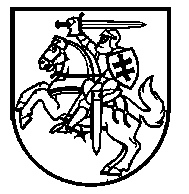 LIETUVOS RESPUBLIKOS ŠVIETIMO, MOKSLO IR SPORTO MINISTRASĮSAKYMASDĖL 2014–2020 METŲ EUROPOS SĄJUNGOS FONDŲ INVESTICIJŲ VEIKSMŲ PROGRAMOS 1 PRIORITETO „MOKSLINIŲ TYRIMŲ, EKSPERIMENTINĖS PLĖTROS IR INOVACIJŲ SKATINIMAS“ 01.2.2-CPVA-K-703 PRIEMONĖS „KOMPETENCIJOS CENTRŲ IR INOVACIJŲ IR TECHNOLOGIJŲ PERDAVIMO CENTRŲ VEIKLOS SKATINIMAS“ PROJEKTŲ FINANSAVIMO SĄLYGŲ APRAŠO NR. 4 PATVIRTINIMO2020 m. rugpjūčio 13 d. Nr. V-1222Vadovaudamasis 2014–2020 metų Europos Sąjungos fondų investicijų veiksmų programos administravimo taisyklių, patvirtintų Lietuvos Respublikos Vyriausybės 2014 m. spalio 3 d. nutarimu Nr. 1090 „Dėl 2014–2020 metų Europos Sąjungos fondų investicijų veiksmų programos administravimo taisyklių patvirtinimo“, 65 punktu,1. T v i r t i n u 2014–2020 metų Europos Sąjungos fondų investicijų veiksmų programos 1 prioriteto „Mokslinių tyrimų, eksperimentinės plėtros ir inovacijų skatinimas“ 01.2.2-CPVA-K-703 priemonės „Kompetencijos centrų ir inovacijų ir technologijų perdavimo centrų veiklos skatinimas“ projektų finansavimo sąlygų aprašą Nr. 4 (pridedama).2. P r i p a ž į s t u netekusiu galios Lietuvos Respublikos švietimo, mokslo ir sporto ministro 2020 m. rugpjūčio 11 d. įsakymą Nr. V-1208 „Dėl 2014–2020 metų Europos Sąjungos fondų investicijų veiksmų programos 1 prioriteto „Mokslinių tyrimų, eksperimentinės plėtros ir inovacijų skatinimas“ 01.2.2-CPVA-K-703 priemonės „Kompetencijos centrų ir inovacijų ir technologijų perdavimo centrų veiklos skatinimas“ projektų finansavimo sąlygų aprašo Nr. 4 patvirtinimo“.Švietimo, mokslo ir sporto ministras		       Algirdas MonkevičiusSUDERINTAViešosios įstaigos Centrinės projektų valdymo agentūros2020 m. birželio 3 d. raštu Nr. 2020/2-4039PATVIRTINTALietuvos Respublikos švietimo, mokslo ir sporto ministro2020 m. rugpjūčio 13 d. įsakymu Nr. V-12222014–2020 METŲ EUROPOS SĄJUNGOS FONDŲ INVESTICIJŲ VEIKSMŲ PROGRAMOS 1 PRIORITETO „MOKSLINIŲ TYRIMŲ, EKSPERIMENTINĖS PLĖTROS IR INOVACIJŲ SKATINIMAS“ 01.2.2-CPVA-K-703 PRIEMONĖS „KOMPETENCIJOS CENTRŲ IR INOVACIJŲ IR TECHNOLOGIJŲ PERDAVIMO CENTRŲ VEIKLOS SKATINIMAS“ PROJEKTŲ FINANSAVIMO SĄLYGŲ APRAŠAS NR. 4I SKYRIUSBENDROSIOS NUOSTATOS1. 2014–2020 metų Europos Sąjungos fondų investicijų veiksmų programos 1 prioriteto „Mokslinių tyrimų, eksperimentinės plėtros ir inovacijų skatinimas“ 01.2.2-CPVA-K-703 priemonės „Kompetencijos centrų ir inovacijų ir technologijų perdavimo centrų veiklos skatinimas“ projektų finansavimo sąlygų aprašas Nr. 4 (toliau – Aprašas) nustato reikalavimus, kuriais turi vadovautis pareiškėjai, rengdami ir teikdami paraiškas finansuoti iš Europos Sąjungos (toliau – ES) struktūrinių fondų lėšų bendrai finansuojamus projektus (toliau – paraiška) pagal 2014–2020 metų Europos Sąjungos fondų investicijų veiksmų programos, patvirtintos Europos Komisijos 2014 m. rugsėjo 8  d. įgyvendinimo sprendimu, kuriuo patvirtinami tam tikri „2014–2020 metų Europos Sąjungos fondų investicijų veiksmų programos“ elementai, kad, siekiant investicijų į ekonomikos augimą ir darbo vietų kūrimą tikslo, iš Europos regioninės plėtros fondo, Sanglaudos fondo, Europos socialinio fondo ir specialaus asignavimo Jaunimo užimtumo iniciatyvai būtų teikiama parama Lietuvai (apie nurodytą sprendimą Europos Komisija pranešė dokumentu Nr. C(2014)6397), su visais pakeitimais (toliau – Veiksmų programa), 1 prioriteto „Mokslinių tyrimų, eksperimentinės plėtros ir inovacijų skatinimas“ 01.2.2-CPVA-K-703 priemonės „Kompetencijos centrų ir inovacijų ir technologijų perdavimo centrų veiklos skatinimas“ (toliau – Priemonė) finansuojamas veiklas, iš ES struktūrinių fondų lėšų bendrai finansuojamų projektų (toliau – projektai) vykdytojai, įgyvendindami pagal Aprašą finansuojamus projektus, taip pat institucijos, atliekančios paraiškų vertinimą, atranką ir projektų įgyvendinimo priežiūrą.2. Aprašas yra parengtas atsižvelgiant į:2.1. 2014–2020 metų Europos Sąjungos fondų investicijų veiksmų programos prioriteto įgyvendinimo priemonių įgyvendinimo planą, patvirtintą Lietuvos Respublikos švietimo, mokslo ir sporto ministro 2015 m. balandžio 23 d. įsakymu Nr. V-380 „Dėl 2014–2020 metų Europos Sąjungos fondų investicijų veiksmų programos prioriteto įgyvendinimo priemonių įgyvendinimo plano ir Nacionalinio stebėsenos rodiklių skaičiavimo aprašo patvirtinimo“ (toliau – Priemonių įgyvendinimo planas);2.2. Projektų administravimo ir finansavimo taisykles, patvirtintas Lietuvos Respublikos finansų ministro 2014 m. spalio 8 d. įsakymu Nr. 1K-316 „Dėl Projektų administravimo ir finansavimo taisyklių patvirtinimo“ (toliau – Projektų taisyklės);2.3. 2014 m. birželio 17 d. Komisijos reglamentą (ES) Nr. 651/2014, kuriuo tam tikrų kategorijų pagalba skelbiama suderinama su vidaus rinka taikant Sutarties 107 ir 108 straipsnius (toliau – Reglamentas Nr. 651/2014);2.4. 2014 m. birželio 27 d. Europos Komisijos komunikatą Nr. 2014/C 198/01 „Valstybės pagalbos moksliniams tyrimams, technologinei plėtrai ir inovacijoms sistema“ (toliau – Komunikatas);2.5. 2014–2020 metų Europos Sąjungos fondų investicijų veiksmų programos stebėsenos rodiklių skaičiavimo aprašą, patvirtintą Lietuvos Respublikos finansų ministro 2014 m. gruodžio 30 d. įsakymu Nr. 1K-499 „Dėl 2014–2020 metų Europos Sąjungos fondų investicijų veiksmų programos stebėsenos rodiklių skaičiavimo aprašo patvirtinimo“ (toliau – Veiksmų programos stebėsenos rodiklių skaičiavimo aprašas);2.6. Rekomendacijas dėl projektų išlaidų atitikties Europos Sąjungos struktūrinių fondų reikalavimams, patvirtintas Žmogiškųjų išteklių plėtros veiksmų programos, Ekonomikos augimo veiksmų programos, Sanglaudos skatinimo veiksmų programos ir 2014–2020 metų Europos Sąjungos fondų investicijų veiksmų programos valdymo komitetų 2014 m. liepos 4 d. protokolu Nr. 34 (su vėlesniais pakeitimais) ir paskelbtas ES struktūrinių fondų svetainėje www.esinvesticijos.lt (toliau – Rekomendacijos dėl projektų išlaidų atitikties Europos Sąjungos struktūrinių fondų reikalavimams);2.7. Lietuvos Respublikos mokslo ir studijų įstatymą;2.8. Lietuvos Respublikos patentų įstatymą;2.9. Lietuvos Respublikos mokesčių už pramoninės nuosavybės objektų registravimą įstatymą.3. Apraše vartojamos sąvokos suprantamos taip, kaip jos apibrėžtos Aprašo 2 punkte nurodytuose teisės aktuose, Atsakomybės ir funkcijų paskirstymo tarp institucijų, įgyvendinant 2014–2020 metų Europos Sąjungos fondų investicijų veiksmų programą, taisyklėse, patvirtintose Lietuvos Respublikos Vyriausybės 2014 m. birželio 4 d. nutarimu Nr. 528 „Dėl atsakomybės ir funkcijų paskirstymo tarp institucijų, įgyvendinant 2014–2020 metų Europos Sąjungos fondų investicijų veiksmų programą“, ir 2014–2020 metų Europos Sąjungos fondų investicijų veiksmų programos administravimo taisyklėse, patvirtintose Lietuvos Respublikos Vyriausybės 2014 m. spalio 3 d. nutarimu Nr. 1090 „Dėl 2014–2020 metų Europos Sąjungos fondų investicijų veiksmų programos administravimo taisyklių patvirtinimo“.4. Apraše vartojamos kitos sąvokos:4.1. Antreprenerystė – šiame Apraše suprantama kaip mokslo ir studijų institucijos personalo kūrybinė, efektyvi organizavimo (ir valdymo) veikla, siekiant MTEP rezultatus paversti produktais, juos pristatyti rinkoje, MTEP rezultatų pagrindu kurti verslo idėjas, vykdyti institucijos MTEP rezultatų komercinimą, žinių ir technologijų perdavimą ir valdyti intelektinę nuosavybę;4.2. Produktas – suprantama taip, kaip apibrėžta Rekomenduojamos mokslinių tyrimų ir eksperimentinės plėtros etapų klasifikacijos apraše, patvirtintame Lietuvos Respublikos Vyriausybės 2012 m. birželio 6 d. nutarimu Nr. 650 „Dėl Rekomenduojamos mokslinių tyrimų ir eksperimentinės plėtros etapų klasifikacijos aprašo patvirtinimo“ (toliau – MTEP etapų klasifikacijos aprašas);4.3. Prototipas – originalus modelis, sukonstruotas taip, kad jame būtų visos naujo produkto techninės charakteristikos ir eksploatacinės savybės.4.4. Technologija – suprantama taip, kaip apibrėžta MTEP etapų klasifikacijos apraše.5. Priemonės įgyvendinimą administruoja Lietuvos Respublikos švietimo, mokslo ir sporto ministerija (toliau – Ministerija) ir viešoji įstaiga Centrinė projektų valdymo agentūra (toliau – įgyvendinančioji institucija).6. Pagal Priemonę teikiamo finansavimo forma – negrąžinamoji subsidija.7. Projektų atranka pagal Priemonę bus atliekama projektų konkurso vieno etapo būdu.8. Pagal Aprašą projektams įgyvendinti numatoma skirti iki 10 000 000 Eur (dešimties milijonų eurų) Europos regioninės plėtros fondo lėšų. Pagal Aprašą numatoma skelbti vieną kvietimą teikti paraiškas.9. Priimdama sprendimą dėl projektų finansavimo Ministerija turi teisę Aprašo 8 punkte nurodytą sumą padidinti, neviršydama Priemonių įgyvendinimo plane nurodytos Priemonei skirtos lėšų sumos ir nepažeisdama teisėtų pareiškėjų lūkesčių. 10. Priemonės tikslas – padidinti mokslo ir studijų institucijų žinių komercinimo ir technologijų perdavimo mastą.11. Pagal Aprašą remiama ši veikla – antreprenerystės diegimas mokslo ir studijų institucijose: komandiruotės ir stažuotės, skirtos įgyti MTEP vadybos, antreprenerystės žinių, pristatyti MTEP produktus; mokymai, susiję su antreprenerystės įgūdžių formavimu ir žinių ir technologijų perdavimo, tyrėjų verslumo įgūdžių stiprinimu; MTEP produkto vystymui ir parengimui komercinti veiksmai: konsultacijos, ekspertinės paslaugos, rinkodaros veiksmai (MTEP produktų ekspertinis vertinimas nustatant komercializavimo potencialą), MTEP vadybos sistemų (standartų) diegimas; MTEP produkto maketų (modelių), meno objektų projektų, prototipų (bandomųjų versijų) pristatymui skirtų demonstracinių erdvių sukūrimas, įskaitant maketų (modelių), meno objektų projektų ir prototipų parengimą pristatyti potencialiems vartotojams; renginiai, skirti mokslo ir studijų institucijų MTEP rezultatams pristatyti (kūrybinės dirbtuvės, idėjų turnyrai, praktiniai seminarai, tikslinės konferencijos ir vizitai, parodos ir kt.).12. Pagal Apraše nurodytą remiamą veiklą kvietimą teikti paraiškas numatoma paskelbti 2020 m. trečiąjį ketvirtį.II SKYRIUSREIKALAVIMAI PAREIŠKĖJAMS IR PARTNERIAMS13. Pagal Aprašą galimi pareiškėjai yra į atvirą informavimo, konsultavimo ir orientavimo sistemą (nuoroda internete adresu www.aikos.smm.lt) įtrauktos mokslo ir studijų institucijos, galimi partneriai yra viešieji juridiniai asmenys, veikiantys mokslo ir (ar) studijų srityje. Pagal Aprašą finansuojamas tik vienas projektas, kuriame dalyvauja konkreti mokslo ir studijų institucija, nepriklausomai nuo to, ar ji dalyvauja projekte kaip pareiškėjas ar kaip partneris.14. Kai paraiška teikiama kartu su partneriu (-iais), prie paraiškos turi būti pridedama sutarties (partnerystės) projekto kopija, kurioje nustatomos tarpusavio teisės ir pareigos įgyvendinant projektą ir projekto lėšų pasiskirstymas tarp sutarties (partnerystės) šalių.15. Iki projekto sutarties pasirašymo sutartis (partnerystės) turi būti pasirašyta pareiškėjo ir visų projekto partnerių. III SKYRIUSPROJEKTAMS TAIKOMI REIKALAVIMAI16. Projektas turi atitikti Projektų taisyklių 10 skirsnyje nustatytus bendruosius reikalavimus.17. Projektas turi atitikti specialųjį projektų atrankos kriterijų, patvirtintą Veiksmų programos stebėsenos komiteto 2016 m. balandžio 21 d. nutarimu Nr. 44P-14.1 (16) ir pakeistą 2020 m. vasario 19 d. posėdžio protokoliniu sprendimu Nr. 44P-2 (50): projektas atitinka Prioritetinių mokslinių tyrimų ir eksperimentinės plėtros ir inovacijų raidos (sumaniosios specializacijos) prioritetų įgyvendinimo programos, patvirtintos Lietuvos Respublikos Vyriausybės 2014 m. balandžio 30 d. nutarimu Nr. 411 „Dėl Prioritetinių mokslinių tyrimų ir eksperimentinės plėtros ir inovacijų raidos (sumaniosios specializacijos) prioritetų įgyvendinimo programos patvirtinimo“ (toliau – Prioritetinių mokslinių tyrimų ir eksperimentinės plėtros ir inovacijų raidos (sumaniosios specializacijos) prioritetų įgyvendinimo programa), nuostatas ir bent vieno prioriteto įgyvendinimo tematiką. Vertinama, ar projektas prisideda prie Prioritetinių mokslinių tyrimų ir eksperimentinės plėtros ir inovacijų raidos (sumaniosios specializacijos) prioritetų įgyvendinimo programos ir atitinka bent vieno prioriteto įgyvendinimo tematiką.18. Projektu turi būti prisidedama prie Europos Sąjungos Baltijos jūros regiono strategijos, patvirtintos 2009 m. spalio 30 d. Europos Vadovų Tarybos išvadomis Nr. 15265/09 ir atnaujintos Europos Komisijos (toliau – EK) 2012 m. kovo 23 d. komunikatu Nr. COM(2012)128, kuri skelbiama EK svetainėje adresu http://ec.europa.eu/regional_policy/lt/policy/cooperation/macro-regional-strategies/baltic-sea/library/#1 (toliau – ES BJRS), tikslo – didinti regiono klestėjimą, įgyvendinimo pagal ES BJRS veiksmų plane, patvirtintame EK 2017 m. kovo 20 d. sprendimu Nr. SWD(2017)118, kuris skelbiamas EK svetainėje adresu http://ec.europa.eu/regional_policy/lt/policy/cooperation/macro-regional-strategies/baltic-sea/library/#1, numatytą politinę sritį „Inovacijos“.19. Projektų atranka vykdoma vadovaujantis prioritetiniais projektų atrankos kriterijais, nurodytais Aprašo 2 priede. Už atitiktį šiems prioritetiniams projektų atrankos kriterijams projektams skiriami balai (maksimalus galimas balų skaičius pagal kiekvieną kriterijų nurodytas Aprašo 2 priede). Pagal Aprašą privaloma surinkti minimali balų suma yra 31. Jeigu projektai surenka vienodą balų skaičių, tuomet projektai išdėstomi Projektų taisyklių 151 punkte nustatyta tvarka. 20. Jei projekto naudos ir kokybės vertinimo metu projektui suteikiama mažiau kaip 31 balas, paraiška atmetama.21. Pagal Aprašą nefinansuojami didelės apimties projektai.22. Teikiamų pagal Aprašą projektų veiklų įgyvendinimo trukmė turi būti ne ilgesnė kaip 32 mėnesiai nuo projekto sutarties pasirašymo dienos.23. Tam tikrais atvejais dėl objektyvių priežasčių, kurių projekto vykdytojas negalėjo numatyti paraiškos pateikimo ir vertinimo metu, projekto veiklų įgyvendinimo laikotarpis gali būti pratęstas Projektų taisyklių nustatyta tvarka, bet ne ilgiau kaip 6 mėnesius, ir nepažeidžiant Projektų taisyklių 213.1 ir 213.5 papunkčiuose nustatytų terminų. Prireikus pratęsti projekto veiklų įgyvendinimo laikotarpį ilgiau, nei nurodyta šiame punkte, projekto sutarties keitimas turi būti derinamas su Ministerija.24. Projektas gali būti pradėtas įgyvendinti ne anksčiau nei po paraiškos registravimo įgyvendinančiojoje institucijoje dienos, tačiau projekto išlaidos nuo paraiškos registravimo dienos iki projekto sutarties pasirašymo yra patiriamos pareiškėjo ir partnerio (-ių) rizika. Jeigu projektas, kuriam prašoma finansavimo pradedamas įgyvendinti iki paraiškos registravimo įgyvendinančioje institucijoje dienos, visas projektas tampa netinkamas ir jam finansavimas neskiriamas.25. Projekto veiklos turi būti vykdomos Lietuvos Respublikoje arba ne Lietuvos Respublikoje (tik ES valstybėse narėse) jei jas vykdant sukurti produktai, rezultatai ir nauda (ar jų dalis, proporcinga Lietuvos Respublikos finansiniam įnašui) atitenka Lietuvos Respublikai. Jeigu projektų veiklos vykdomos ne Lietuvoje, tokių veiklų išlaidos neturi viršyti 10 procentų projekto tinkamų finansuoti išlaidų sumos. Projektų veiklų vykdymo vieta yra laikoma vieta, kurioje projekto veiklą vykdo projektą vykdantis personalas, kaip jis apibrėžtas Rekomendacijų dėl projektų išlaidų atitikties Europos Sąjungos struktūrinių fondų reikalavimams.26. Pareiškėjas paraiškos priede, parengtame pagal Aprašo 3 priedą, nurodo, kuriai (kuriems) iš sumaniosios specializacijos prioritetų priskiriamas projektas, taip pat nurodo, kurias prioriteto įgyvendinimo tematikas atitinka projektas. Galutinį priskyrimą arba nepriskyrimą sumaniosios specializacijos prioritetui (-ams) nustato įgyvendinančioji institucija vertinimo metu. Tuo atveju, jeigu įgyvendinančioji institucija nustato, kad projektas kitam (kitiems) sumaniosios specializacijos prioritetui (-ams) nei pareiškėjas nurodė paraiškoje, pareiškėjui pasiūloma patikslinti paraiškoje nurodytą informaciją, kuriam (kuriems) sumaniosios specializacijos prioritetui (-ams) priskiriamas projektas. Pareiškėjui nesutikus patikslinti šios informacijos paraiška atmetama.27. Projektu turi būti siekiama tokių išvardintų stebėsenos rodiklių:27.1. rezultato rodiklis „Investicijas gavusių mokslo ir studijų institucijų sutarčių su įmonėmis finansinės vertės padidėjimas“ (R.N.737). Minimali siektina reikšmė – 20 procentų;27.2. produkto rodiklis „Investicijas gavusių mokslo ir studijų institucijų gautų MTEP užsakymų skaičius“ (P.N.749). Minimali siektina reikšmė – 8 MTEP užsakymų.28. Aprašo 27 punkte nurodytų priemonės įgyvendinimo stebėsenos rodiklių skaičiavimui taikomas Nacionalinis stebėsenos rodiklių skaičiavimo aprašas, patvirtintas Lietuvos Respublikos švietimo, mokslo ir sporto ministro 2015 m. balandžio 23 d. įsakymu Nr. V-380 „Dėl 2014–2020 metų Europos Sąjungos fondų investicijų veiksmų programos prioriteto įgyvendinimo priemonių įgyvendinimo plano ir Nacionalinio stebėsenos rodiklių skaičiavimo aprašo patvirtinimo“.29. Projekto parengtumo reikalavimai nėra taikomi.30. Negali būti numatyti projekto apribojimai, kurie turėtų neigiamą poveikį moterų ir vyrų lygybės ir nediskriminavimo dėl lyties, rasės, tautybės, kalbos, kilmės, socialinės padėties, tikėjimo, įsitikinimų ar pažiūrų, amžiaus, negalios, lytinės orientacijos, etninės priklausomybės, religijos principų įgyvendinimui.31. Neturi būti numatyti projekto veiksmai, kurie turėtų neigiamą poveikį darnaus vystymosi principo įgyvendinimui.32. Pagal Aprašą valstybės pagalba, kaip ji apibrėžta Sutarties dėl Europos Sąjungos veikimo  107 straipsnyje, ir de minimis pagalba, kuri atitinka 2013 m. gruodžio 18 d. Komisijos reglamento (ES) Nr. 1407/2013 dėl Sutarties dėl Europos Sąjungos veikimo 107 ir 108 straipsnių taikymo de minimis pagalbai nuostatas, neteikiama. Pareiškėjas pagal Aprašą nėra laikomas valstybės pagalbos gavėju, jei atitinka šį reikalavimą – pareiškėjo ir partnerio vykdoma ekonominė veikla neviršija 20 proc. pareiškėjo bendro metinio pajėgumo, kaip nurodyta Komunikato 20 punkte. Kartu su paraiška pareiškėjas ir partneris turi pateikti dokumentus, įrodančius, kad jų atstovaujamos mokslo ir studijų institucijos vykdoma ekonominė veikla neviršija 20 proc. bendro metinio pajėgumo (tinkamą ekonominės ir neekonominės veiklos rūšių, jų išlaidų, finansavimo ir pajamų atskyrimą (paskutinė patvirtinta ir paskutinė tarpinė finansinė atskaitomybė, detalizuojant finansinės būklės ir veiklos rezultatų ataskaitų straipsnius pagal pajamų finansavimo šaltinius ir sumas, pagrindžiančius ekonominės veiklos pajamas/išlaidas). IV SKYRIUSTINKAMŲ FINANSUOTI PROJEKTO IŠLAIDŲ IR FINANSAVIMO REIKALAVIMAI33. Projekto išlaidos turi atitikti Projektų taisyklių VI skyriuje ir Rekomendacijose dėl projektų išlaidų atitikties Europos Sąjungos struktūrinių fondų reikalavimams išdėstytus projekto išlaidoms taikomus reikalavimus bei Reglamento Nr. 651/2014 25 ir 26 straipsniuose nustatytus reikalavimus. Pagal Aprašą Projektų taisyklių 405.2 papunktyje nustatytas reikalavimas išankstinėms sąskaitoms pateikti rangovo, prekių tiekėjo ar paslaugų teikėjo gautą kredito įstaigos išankstinio mokėjimo grąžinimo garantiją, laidavimo ar laidavimo draudimo dokumentą netaikomas.34. Didžiausia galima projektui skirti finansavimo lėšų suma yra 700 000,00 Eur (septyni šimtai tūkstančių eurų).35. Mažiausia projektui galima skirti finansavimo lėšų suma yra 200 000,00 Eur (du šimtai tūkstančių eurų).36. Didžiausia galima projekto finansuojamoji dalis sudaro 100 procentų visų tinkamų finansuoti projekto išlaidų. Pareiškėjas ir (arba) partneris savo iniciatyva savo ir (arba) kitų šaltinių lėšomis gali prisidėti prie projekto įgyvendinimo.37. Projekto biudžetas sudaromas vadovaujantis Rekomendacijomis dėl projektų išlaidų atitikties Europos Sąjungos struktūrinių fondų reikalavimams. Jeigu projektas įgyvendinamas su partneriais, pareiškėjas turi patirti ne mažiau kaip 50 procentų tinkamų finansuoti išlaidų. 38. Projekto tinkamų finansuoti išlaidų dalis, kurios nepadengia projektui skiriamo finansavimo lėšos, turi būti finansuojama iš projekto vykdytojo ir (ar) partnerio (-ių) lėšų. 39. Pagal Aprašą tinkamų arba netinkamų finansuoti išlaidų kategorijos nurodytos Aprašo 1 lentelėje.1 lentelė. Tinkamų arba netinkamų finansuoti išlaidų kategorijos.Pastaba. Paraiškos formos projekto biudžeto lentelė pildoma vadovaujantis instrukcija Projekto biudžeto formos pildymas, pateikta Rekomendacijose dėl projektų išlaidų atitikties Europos Sąjungos struktūrinių fondų reikalavimams.40. Kryžminis finansavimas gali sudaryti ne daugiau kaip 10 procentų visų tinkamų finansuoti projekto išlaidų.41. Paraiškos parengimo išlaidos yra netinkamos finansuoti.V SKYRIUSPARAIŠKŲ RENGIMAS, PAREIŠKĖJŲ INFORMAVIMAS, KONSULTAVIMAS, PARAIŠKŲ TEIKIMAS IR VERTINIMAS42. Siekdamas gauti finansavimą pareiškėjas turi užpildyti paraišką, kurios iš dalies užpildyta forma PDF formatu skelbiama ES struktūrinių fondų svetainės www.esinvesticijos.lt skiltyje „Finansavimas“ prie paskelbto kvietimo teikti paraiškas „Susijusių dokumentų“.43. Pareiškėjas pildo paraišką ir kartu su Aprašo 46 punkte nurodytais priedais iki kvietimo teikti paraiškas skelbime nustatyto termino paskutinės dienos teikia ją per Iš Europos Sąjungos struktūrinių fondų lėšų bendrai finansuojamų projektų duomenų mainų svetainę (toliau – DMS).44. Paraiškos turi būti teikiamos per DMS. Pareiškėjas prie DMS jungiasi naudodamasis Valstybės informacinių išteklių sąveikumo platforma ir užsiregistravęs tampa DMS naudotoju. 45. Jei laikinai nėra užtikrintos DMS funkcinės galimybės ir dėl to pareiškėjai negali pateikti paraiškos ar jos priedo (-ų) paskutinę paraiškų pateikimo termino dieną, įgyvendinančioji institucija paraiškų pateikimo terminą pratęsia 7 dienų laikotarpiui ir (arba) sudaro galimybę paraiškas ar jų priedus pateikti kitu būdu bei apie tai paskelbia Projektų taisyklių 82 punkte nustatyta tvarka.46. Kartu su paraiška pareiškėjas turi pateikti šiuos priedus (Aprašo 46.2–46.3 papunkčiuose nurodytų paraiškos priedų formos skelbiamos ES struktūrinių fondų svetainės www.esinvesticijos.lt skiltyje „Dokumentai“, ieškant dokumento tipo „paraiškų priedų formos“): 46.1. Partnerio (-ių) deklaraciją (-as), jei projektą numatyta įgyvendinti kartu su partneriais (Partnerio deklaracijos forma integruota į pildomą paraiškos formą);46.2. Klausimyną apie pirkimo ir (arba) importo pridėtinės vertės mokesčio tinkamumą finansuoti iš Europos Sąjungos fondų ir (arba) Lietuvos Respublikos biudžeto lėšų, jei pareiškėjas prašo pridėtinės vertės mokesčio išlaidas pripažinti tinkamomis finansuoti, t. y. įtraukia šias išlaidas į projekto biudžetą;46.3. projekto biudžeto paskirstymą pagal pareiškėją ir partnerį (-ius), jeigu projektas įgyvendinamas su parneriu (-iais);46.4. informaciją, reikalingą projekto atitikčiai projektų atrankos kriterijams įvertinti (Aprašo 3 priedas);46.5. dokumentus, pagrindžiančius projekto biudžeto pagrįstumą (komerciniai pasiūlymai, nuorodos į rinkoje esančias kainas ir kt.);46.6. finansavimo šaltinius (pareiškėjo įnašą ir netinkamų išlaidų padengimą) pagrindžiančius dokumentus, jei pareiškėjas ir (arba) partneris savo ir (arba) kitų šaltinių lėšomis prisideda prie projekto įgyvendinimo;46.7. dokumentus, įrodančius, kad pareiškėjo (ir partnerio) atstovaujamos mokslo ir studijų institucijos vykdoma ekonominė veikla neviršija 20 proc. bendro metinio pajėgumo (tinkamą ekonominės ir neekonominės veiklos rūšių, jų išlaidų, finansavimo ir pajamų atskyrimą (paskutinė patvirtinta ir paskutinė tarpinė finansinė atskaitomybė, detalizuojant finansinės būklės ir veiklos rezultatų ataskaitų straipsnius pagal pajamų finansavimo šaltinius ir sumas, pagrindžiančius ekonominės veiklos pajamas/išlaidas).47. Jei priedai teikiami ne kartu su paraiška, jie turi būti pateikti iki paraiškai teikti nustatyto termino paskutinės dienos. 48. Paraiškų pateikimo paskutinė diena nustatoma kvietime teikti paraiškas, kuris skelbiamas ES struktūrinių fondų svetainėje www.esinvesticijos.lt.49. Pareiškėjai informuojami ir konsultuojami Projektų taisyklių 5 skirsnyje nustatyta tvarka. Informacija apie konkrečius įgyvendinančiosios institucijos konsultuojančius asmenis ir jų kontaktus bus nurodyta kvietimo teikti paraiškas skelbime, paskelbtame pagal Aprašą ES struktūrinės paramos svetainėje www.esinvesticijos.lt.50. Įgyvendinančioji institucija atlieka projekto tinkamumo finansuoti vertinimą Projektų taisyklių 14 ir 15 skirsniuose nustatyta tvarka pagal Aprašo 1 priede nustatytus reikalavimus, taip pat projekto naudos ir kokybės vertinimą Projektų taisyklių 14 ir 16 skirsniuose nustatyta tvarka pagal Aprašo 2 priede nustatytus reikalavimus.51. Paraiškos vertinimo metu įgyvendinančioji institucija gali paprašyti pareiškėjo pateikti trūkstamą informaciją ir (arba) dokumentus. Pareiškėjas privalo pateikti šią informaciją ir (arba) dokumentus per įgyvendinančiosios institucijos nustatytą terminą.52. Paraiškos vertinamos ne ilgiau kaip 90 dienų nuo kvietimo teikti paraiškas skelbime nurodytos paskutinės paraiškų pateikimo dienos.53. Nepavykus paraiškų įvertinti per nustatytą terminą (kai paraiškų vertinimo metu reikia kreiptis į kitas institucijas, atliekama patikra projekto įgyvendinimo ir (ar) administravimo vietoje, taip pat kai buvo gauta paraiškų, kurių suma didesnė, nei kvietimui teikti paraiškas skirta lėšų suma, vertinimo terminas gali būti pratęstas įgyvendinančiosios institucijos sprendimu. Apie naują paraiškų vertinimo terminą įgyvendinančioji institucija informuoja pareiškėjus per DMS, o jeigu nėra įdiegtos DMS funkcinės galimybės – raštu.54. Paraiška atmetama dėl priežasčių, nustatytų Apraše ir (arba) Projektų taisyklių 14–16 skirsniuose, juose nustatyta tvarka. Apie paraiškos atmetimą pareiškėjas informuojamas per DMS, o jeigu nėra įdiegtos DMS funkcinės galimybės – raštu per 3 darbo dienas nuo sprendimo dėl paraiškos atmetimo priėmimo dienos.55. Pareiškėjas sprendimą dėl paraiškos atmetimo gali apskųsti Projektų taisyklių 43 skirsnyje nustatyta tvarka ne vėliau kaip per 14 dienų nuo tos dienos, kurią pareiškėjas sužinojo ar turėjo sužinoti apie skundžiamus įgyvendinančiosios institucijos veiksmus ar neveikimą. 56. Paraiškų baigiamąjį vertinimo aptarimą organizuoja ir Paraiškų baigiamojo vertinimo aptarimo grupės sudėtį tvirtina Ministerija Projektų taisyklių 146 punkte nustatyta tvarka. Paraiškų vertinimo aptarimo grupės veiklos principai nustatomi įsakyme, kuriuo tvirtinama grupės sudėtis, arba šios grupės darbo reglamente.57. Įgyvendinančiajai institucijai baigus paraiškų vertinimą, sprendimą dėl projekto finansavimo arba nefinansavimo priima Ministerija Projektų taisyklių 17 skirsnyje nustatyta tvarka.58. Ministerijai priėmus sprendimą finansuoti projektą, įgyvendinančioji institucija per 3 darbo dienas nuo šio sprendimo gavimo dienos per DMS, o jeigu nėra įdiegtos DMS funkcinės galimybės – raštu, pateikia šį sprendimą pareiškėjams.59. Pagal Aprašą finansuojamiems projektams įgyvendinti bus sudaromos dvišalės projektų sutartys tarp pareiškėjų ir įgyvendinančiosios institucijos. 60. Ministerijai priėmus sprendimą dėl projekto finansavimo, įgyvendinančioji institucija Projektų taisyklių 18 skirsnyje nustatyta tvarka pagal Projektų taisyklių 4 priede nustatytą formą parengia ir pateikia pareiškėjui projekto sutarties projektą ir nurodo pasiūlymo pasirašyti sutartį galiojimo terminą. Pareiškėjui per įgyvendinančiosios institucijos nustatytą pasiūlymo galiojimo terminą nepasirašius sutarties, pasiūlymas pasirašyti sutartį netenka galios. Pareiškėjas turi teisę kreiptis į įgyvendinančiąją instituciją su prašymu dėl objektyvių priežasčių, nepriklausančių nuo pareiškėjo, pakeisti sutarties pasirašymo terminą.61. Projekto sutarties originalas gali būti rengiamas ir teikiamas, vienu iš žemiau nurodytų būdų, priklausomai nuo to, kokią šio dokumento formą pasirenka projekto vykdytojas:  61.1. kaip pasirašytas popierinis dokumentas;61.2. kaip elektroninis dokumentas, pasirašytas elektroniniu parašu.VI SKYRIUSPROJEKTŲ ĮGYVENDINIMO REIKALAVIMAI62. Projektas įgyvendinamas pagal projekto sutartyje, Apraše ir Projektų taisyklėse nustatytus reikalavimus. 63. Jei projekto veikla nepradėta įgyvendinti per 6 mėnesius nuo projekto sutarties pasirašymo dienos, įgyvendinančioji institucija, suderinusi su Ministerija, turi teisę vienašališkai nutraukti projekto sutartį.64. Projekto sutartyje nustatomas privalomas finansinis projekto lėšų įsisavinimo spartos rodiklis, t. y. nurodoma privaloma įsisavinti procentinė lėšų dalis nuo visų projektui įgyvendinti skirtų projekto finansavimo lėšų per 12, 24 mėnesius nuo projekto sutarties pasirašymo dienos. Projektui gali būti neskirtas papildomas finansavimas Aprašo 65 punkte nustatyta tvarka ir (arba) gali būti neleista panaudoti sutaupytas lėšas Aprašo 66 punkte nustatyta tvarka, jeigu nėra pasiekiamas projekto sutartyje nustatytas privalomas finansinis projekto lėšų įsisavinimo spartos rodiklis.65. Projektui gali būti skiriamas papildomas finansavimas Projektų taisyklių 196.4 papunktyje nurodytu atveju. Svarstant galimybę skirti projektui papildomą finansavimą įvertinama, kaip projekto vykdytojas vykdo projekto sutartyje nustatytus įsipareigojimus:65.1. ar projekto įgyvendinimas vykdomas pagal projekto sutartyje nustatytą projekto veiklų įgyvendinimo grafiką; 65.2. ar pasiektas projekto sutartyje nustatytas finansinės projekto lėšų įsisavinimo spartos rodiklis.66. Projektui gali būti leista panaudoti sutaupytas lėšas Projektų taisyklių 20 skirsnyje nustatyta tvarka. Svarstant tokią galimybę yra įvertinama, kaip projekto vykdytojas vykdo projekto sutartyje nustatytus įsipareigojimus:66.1. ar projekto įgyvendinimas vykdomas pagal projekto sutartyje nustatytą projekto veiklų įgyvendinimo grafiką; 66.2. ar pasiektas projekto sutartyje nustatytas finansinės projekto lėšų įsisavinimo spartos rodiklis.67. Jeigu projekto įgyvendinimo metu mokslo ir studijų institucija vykdo žinių perdavimo veiklą, visas šios veiklos pelnas turi būti reinvestuojamas į pagrindinę mokslo ir studijų institucijos veiklą arba į mokslinių tyrimų infrastruktūrą.68. Projekto įgyvendinimo metu pareiškėjas turi pateikti dokumentus, įrodančius tinkamą pareiškėjo ir partnerio ekonominės ir neekonominės veiklos rūšių, jų išlaidų, finansavimo ir pajamų atskyrimą (metines finansines ataskaitas).69. Pareiškėjas ir partneris turi užtikrinti, kad projekto įgyvendinimo metu ir naudojant projekto metu sukurtus rezultatus nebus teikiama netiesioginė valstybės pagalba kitiems juridiniams asmenims.70. Laikoma, kad netiesioginė valstybės pagalba per mokslo ir studijų instituciją kitiems juridiniams asmenims neperduodama, jeigu tenkinama viena iš šių sąlygų: 70.1. visos intelektinės nuosavybės teisės į MTEP ir naujovių diegimo rezultatus, susijusius su mokslo ir studijų institucijos veikla projekte, yra visiškai suteikiamos mokslo ir studijų institucijai, t. y. mokslo ir studijų institucija arba gauna visą šių teisių teikiamą ekonominę naudą ir pasilieka teisę jomis visomis naudotis, ypač nuosavybės teise ir licencijos teise; šios sąlygos taip pat gali būti įvykdytos, jeigu mokslo ir studijų institucija nusprendžia toliau sudaryti sutartis dėl šių teisių, įskaitant jų licencijavimą bendradarbiavimo partneriui (rezultatai, kuriems netaikomos intelektinės nuosavybės teisės, gali būti plačiai skleidžiami); 70.2. kai mokslo ir studijų institucija arba gauna juridinio asmens kompensaciją, lygią intelektinės nuosavybės teisių, kurios yra susijusios su mokslo ir studijų institucijos arba veikla įgyvendinant projektą ir kurios perduodamos juridiniams asmenims, rinkos kaina, t. y. kompensaciją už visą tų teisių teikiamą ekonominę naudą; vadovaujantis bendraisiais valstybės pagalbos principais ir atsižvelgiant į tai, kad intelektinės nuosavybės teisių rinkos kainą objektyviai nustatyti sunku, ši sąlyga laikoma įvykdyta, jeigu mokslo ir studijų institucija arba, kaip pardavėja, derėsis, kad gautų didžiausią naudą sutarties sudarymo metu. Bet kuris juridinio asmens įnašas dengiant mokslo ir studijų institucijos sąnaudas yra atimamas iš tokios kompensacijos.71. Vadovaujantis Prioritetinių mokslinių tyrimų ir eksperimentinės plėtros ir inovacijų raidos (sumaniosios specializacijos) prioritetų įgyvendinimo programa, projekto vykdytojas ir partneris (-iai), esant poreikiui sumaniosios specializacijos programos įgyvendinimo laikotarpiu ir dvejus metus po sumaniosios specializacijos programos įgyvendinimo pabaigos, įsipareigoja teikti prašomą informaciją sumaniosios specializacijos programos įgyvendinimo analizę ir vertinimą atliekančioms institucijoms. 72. Penkis metus po projekto finansavimo pabaigos turi būti užtikrintas investicijų tęstinumas Projektų taisyklių 27 skirsnyje nustatyta tvarka.73. Jeigu, vadovaujantis Aprašo 2 priede nurodytais prioritetiniais projektų atrankos kriterijais, vertinant projekto naudą ir kokybę suteikiama balų už atitinkamus įsipareigojimų rodiklius, pareiškėjo nurodytos įsipareigojimų pagal naudos ir kokybės vertinimo kriterijus reikšmės turi būti įtraukiamos į projekto sutartį. Projekto sutartyje taip pat nustatoma atsiskaitymo už šiuos rodiklius terminai ir tvarka.74. Jeigu paaiškėja, kad planuotos įsipareigojimų rodiklių reikšmės trečiaisiais finansiniais metais po projekto veiklų įgyvendinimo pabaigos yra nepasiektos, įgyvendinančioji institucija priima sprendimą grąžinti dalį išmokėtų lėšų. Finansinės korekcijos dydis apskaičiuojamas atsižvelgiant į įsipareigojimų rodiklio nepasiekimo procentinę dalį, skaičiuojamą nuo projekto finansavimo ir administravimo sutartyje nustatytos rodiklio reikšmės, vadovaujantis Metodinėmis pažeidimų tyrimo ir nustatymo rekomendacijomis, patvirtintomis Lietuvos Respublikos finansų ministro 2009 m. gegužės 29 d. įsakymu Nr. 1K-173 „Dėl Metodinių pažeidimų tyrimo ir nustatymo rekomendacijų patvirtinimo. VII SKYRIUSAPRAŠO KEITIMO TVARKA75. Aprašo keitimo tvarka nustatyta Projektų taisyklių 11 skirsnyje. 76. Jei Aprašas keičiamas jau atrinkus projektus, šie pakeitimai, nepažeidžiant lygiateisiškumo principo, taikomi ir įgyvendinamiems projektams Projektų taisyklių 91 punkte nustatytais atvejais._______________________2014–2020 metų Europos Sąjungos fondų investicijų veiksmų programos 1 prioriteto „Mokslinių tyrimų, eksperimentinės plėtros ir inovacijų skatinimas“ 01.2.2-CPVA-K-703 priemonės „Kompetencijos centrų ir inovacijų ir technologijų perdavimo centrų veiklos skatinimas“ projektų finansavimo sąlygų aprašo Nr. 41 priedasPROJEKTO TINKAMUMO FINANSUOTI VERTINIMO LENTELĖGALUTINĖ PROJEKTO ATITIKTIES BENDRIESIEMS REIKALAVIMAMS VERTINIMO IŠVADA:1)	Paraiška įvertinta teigiamai pagal visus bendruosius reikalavimus ir specialiuosius kriterijus: Taip                                                    Ne                                                               Taip su išlyga Komentarai: ____________________________________________________________________(Pildoma projekto tinkamumo finansuoti vertinimo metu. Galimas simbolių skaičius – 1000. Jei pažymimas rezultatas „Ne“ arba „Taip su išlyga“, pildomas komentaras.)2)	Pareiškėjas nebandė gauti konfidencialios informacijos arba daryti poveikio vertinimą atliekančiai institucijai dabartinio paraiškų vertinimo arba atrankos proceso metu: Taip, nebandė Ne, bandėKomentarai: ____________________________________________________________________(Privaloma pildyti tik atsakius „Ne, bandė“, t. y. nurodomos faktinės aplinkybės. Pildoma projekto tinkamumo finansuoti vertinimo metu. Galimas simbolių skaičius – 1000.)3)	Projekto tinkamumo finansuoti vertinimo metu nustatytos projekto tinkamos finansuoti ir tinkamos deklaruoti Europos Komisijai (toliau – EK) išlaidos:(Pildoma projekto tinkamumo finansuoti vertinimo metu. Kai įgyvendinami techninės paramos prioritetai, ši lentelė nepildoma.)Pastabos:____________________________________                                     ______________________		___________________________(paraiškos vertinimą atlikusios institucijos atsakingo                                        (data)                                     (vardas ir pavardė, parašas*)asmens pareigų pavadinimas)* Jei pildoma popierinė versija2014–2020 metų Europos Sąjungos fondų investicijų veiksmų programos 1 prioriteto „Mokslinių tyrimų, eksperimentinės plėtros ir inovacijų skatinimas“ 01.2.2-CPVA-K-703 priemonės „Kompetencijos centrų ir inovacijų ir technologijų perdavimo centrų veiklos skatinimas“ projektų finansavimo sąlygų aprašo Nr. 42 priedas____________________________________                   ______________________	___________________________________(paraiškos vertinimą atlikusios institucijos atsakingo                                                 (data)                                                                           (vardas ir pavardė, parašas, jei pildoma popierinė versija)asmens pareigų pavadinimas)______________2014–2020 metų Europos Sąjungos fondųinvesticijų veiksmų programos 1 prioriteto „Mokslinių tyrimų, eksperimentinės plėtros irinovacijų skatinimas“ 01.2.2-CPVA-K-703priemonės „Kompetencijos centrų ir inovacijų irtechnologijų perdavimo centrų veiklos skatinimas“projektų finansavimo sąlygų aprašo Nr. 43 priedasINFORMACIJa, reikalingA projekto atitikČIAI projektų atrankos kriterijams įvertinti1. Projektas priskiriamas prioritetinių mokslinių tyrimų ir eksperimentinės plėtros ir inovacijų raidos (sumaniosios specializacijos) prioritetui (-ams) ir jo (jų) įgyvendinimo tematikoms (taikoma vertinant projekto atitiktį 2014–2020 metų Europos Sąjungos fondų investicijų veiksmų programos 1 prioriteto „Mokslinių tyrimų, eksperimentinės plėtros ir inovacijų skatinimas“ 01.2.2-CPVA-K-703 priemonės „Kompetencijos centrų ir inovacijų ir technologijų perdavimo centrų veiklos skatinimas“ projektų finansavimo sąlygų aprašo Nr. 4 17 punkto reikalavimams):2. Projekto pareiškėjas turi veikiančią MTEP rezultatų komercinimo ir (ar) žinių ir technologijų perdavimo organizacinę struktūrą:3. Pareiškėjo personalo patirtis antreprenerystės veikloje:Pateikiama informacija apie projektą vykdančio personalo antreprenerystės veiklos patirtį ir tokio personalo (dirbančio ne mažiau kaip 0,5 etato) skaičių. Nurodomi tik tie darbuotojai, kurie turi ne mažesnę kaip šešių mėnesių iki paraiškos pateikimo dienos antreprenerystės veiklos patirtį.4. Lėšų, gautų iš ūkio subjektų užsakymų per 2016–2018 metus, tenkančių institucijos mokslininko visos darbo dienos ekvivalentui, vidurkis, (tūkst. Eur.)5. Lėšų, gautų iš ūkio subjektų užsakymų per 2015–2018 metų laikotarpį, akumuliuotas pokytis, procentais.6. Įgyvendinus projektą iš ūkio subjektų už MTEP ir meno užsakymus  planuojamos gauti lėšos, tenkančios institucijos mokslininko visos darbo dienos atitikmeniui, (tūkst. Eur).7. Planuojamas unikalių išorės vartotojų MTEP ir meno užsakymams skaičiaus padidėjimas (vnt.) įgyvendinus projektą.8. Rezultato stebėsenos rodiklio „Investicijas gavusių mokslo ir studijų institucijų sutarčių su įmonėmis finansinės vertės padidėjimas“ (R.N.737) reikšmės, nurodytos paraiškos 13 lentelėje „Stebėsenos rodikliai“, pagrindimas:(pateikiamos pagrįstos prielaidos dėl prognozuojamo MTEP sutarčių* su įmonėmis finansinės vertės augimo; prie paraiškos pridedamas MTEP sutarčių sąrašas xls. formatu, nurodant sutarties datą, kitą šalį, sutarties vertę ir prioritetą/tematiką; pridedamos sutarčių kopijos)*neįskaičiuojamos licencinės sutartys ir atviros prieigos įrangos nuomos sutartys.9. Produkto stebėsenos rodiklio „Investicijas gavusių mokslo ir studijų institucijų gautų MTEP užsakymų skaičius“ (P.N.749) reikšmės, nurodytos paraiškos 13 lentelėje „Stebėsenos rodikliai“, pagrindimas“:(pateikiamos pagrįstos prielaidos dėl planuojamų gautų MTEP užsakymų* skaičiaus**)*neįskaičiuojamos licencinės sutartys ir atviros prieigos įrangos nuomos sutartys.** gali būti įskaičiuojami to paties užsakovo atskiri užsakymai“._______________Išlaidų kategorijos Nr.Išlaidų kategorijos pavadinimasReikalavimai ir paaiškinimai1.ŽemėNetinkamos finansuoti išlaidos.2.Nekilnojamasis turtasNetinkamos finansuoti išlaidos. 3.Statyba, rekonstravimas, remontas ir kiti darbaiPaprastojo remonto darbų išlaidos demonstracinėms erdvėms įrengti. Šios išlaidos kartu su 4 išlaidų kategorijos išlaidomis negali sudaryti daugiau kaip 20 proc. visų tinkamų finansuoti projekto išlaidų.4.Įranga, įrenginiai ir kitas turtas1. įranga, baldai ir kitas turtas, skirti MTEP produkto maketų (modelių), meno objektų projektų, prototipų (bandomųjų versijų) pristatymui ir antreprenerystės renginių organizavimui; 2. kompiuterinė technika, programinė įranga.5.Projekto vykdymas1.	darbo užmokestis projekto veiklas vykdančiam personalui (antrepreneriams nustatant ne mažiau, nei 20 darbo val. per savaitę), ir tyrėjams, dalyvaujantiems antreprenerystės veiklose; pagalbiniam techniniam personalui, vykdančiam pristatyti skirtų objektų/priemonių kūrimą; 2.	projekto veiklas vykdančio personalo užsienio komandiruočių, stažuočių, tikslinių vizitų, dalyvavimo renginiuose, susijusiuose su MTEP rezultatų komercinimu, išlaidos. Stažuotės turi būti ne trumpesnės kaip 10 d. d., tačiau į jas gali būti vykstama etapais. Komandiruočių ir stažuočių išlaidos negali viršyti 10 proc. projekto tinkamų finansuoti išlaidų sumos;3.	ekspertinės, konsultacijų paslaugos (pagal paslaugų ar autorines sutartis), susijusios su MTEP produktų komercinimu, antreprenerystės veiklai diegti, įskaitant užsieniečių ekspertų, konsultantų kelionių ir apgyvendinimo išlaidas;4.	paslaugos, susijusios su MTEP produktų parengimu pristatymui ir pristatymu; 5. renginių (kūrybinių dirbtuvių, idėjų turnyrų, praktinių seminarų, tikslinių konferencijų, parodų ir kt. ir skirtų antreprenerystės veikloms) organizavimo išlaidos; 6. mokymų antreprenerystės diegimo mokslo ir studijų institucijose bei žinių ir technologijų perdavimo klausimais  išlaidos (pripažįstamos tinkamomis tik tiems pareiškėjams, kurie nėra gavę  finansavimo pagal 01.2.2-CPVA-K-703 priemonės „Kompetencijos centrų ir inovacijų ir technologijų perdavimo centrų veiklos skatinimas“ projektų finansavimo sąlygų aprašą Nr. 1);7. turto, skirto bandomosioms MTEP produkto versijoms pristatyti, antreprenerystės renginiams organizuoti, nuomos išlaidos; 8. trumpalaikio turto, skirto MTEP produktų pristatymui bei paruošimui pristatyti, įsigijimo išlaidos;9. narystės tarptautinėse organizacijose, skirtose bendradarbiauti MTEP vadybos ir antreprenerystės srityse, mokesčiai, mokesčiai už prieigą prie MTEP rezultatų specializuotų komercinių duomenų bazių, skirtų intelektinės nuosavybei tirti ir reikalingos specifinėms analizėms ir rinkos tyrimams atlikti;10. su MTEP vadybos sistemų (standartų), reikalingų MTEP paslaugų kokybei akredituoti, susijusios išlaidos.Patirtos vykdančiojo personalo darbo užmokesčio už kasmetines atostogas ir (ar) kompensacijos už nepanaudotas kasmetines atostogas išmokos bei papildomų poilsio dienų išmokos apmokamos taikant kasmetinių atostogų išmokų ir papildomų poilsio dienų išmokų fiksuotąsias normas, kurios nustatomos atsižvelgiant į konkrečiam darbuotojui priklausantį kasmetinių atostogų dienų skaičių, jam nustatytos darbo savaitės trukmę bei jam suteiktų papildomų poilsio dienų trukmę. Kasmetinių atostogų išmokų ir papildomų poilsio dienų išmokų fiksuotosios normos apskaičiuojamos remiantis 2016 m. sausio 19 d. atlikto Kasmetinių atostogų ir papildomų poilsio dienų išmokų fiksuotųjų normų nustatymo tyrimo ataskaita. Ši ataskaita skelbiama ES struktūrinių fondų interneto svetainėje adresu http://www.esinvesticijos.lt/lt/dokumentai/supaprastinto-islaidu-apmokejimo-tyrimai“.Kryžminio finansavimo lėšomis tinkamos finansuoti išlaidos, susijusios su projektą vykdančio personalo mokymais ir kvalifikacijos kėlimu.6.Informavimas apie projektą Tinkamos finansuoti tik privalomos informavimo apie projektą priemonės pagal Projektų taisyklių 37 skirsnį.7.Netiesioginės išlaidos ir kitos išlaidos pagal fiksuotąją projekto išlaidų normąNetiesioginėms projekto išlaidoms apmokėti taikoma fiksuotoji projekto išlaidų norma apskaičiuojama pagal Projektų taisyklių 10 priedą.Paraiškos kodasPildoma projekto tinkamumo finansuoti vertinimo metu.Galimas simbolių skaičius – 25.Pareiškėjo pavadinimasPildoma projekto tinkamumo finansuoti vertinimo metu.Galimas simbolių skaičius – 140.Projekto pavadinimasPildoma projekto tinkamumo finansuoti vertinimo metu.Galimas simbolių skaičius – 150.Projektą planuojama įgyvendinti: (Pažymima projekto tinkamumo finansuoti vertinimo metu.) su partneriu (-iais)               be partnerio (-ių)Projektą planuojama įgyvendinti: (Pažymima projekto tinkamumo finansuoti vertinimo metu.) su partneriu (-iais)               be partnerio (-ių) PIRMINĖ               PATIKSLINTA(Žymima „Patikslinta“ tais atvejais, kai ši lentelė tikslinama po to, kai paraiška grąžinama pakartotiniam vertinimui.)(Pažymima projekto tinkamumo finansuoti vertinimo metu.) PIRMINĖ               PATIKSLINTA(Žymima „Patikslinta“ tais atvejais, kai ši lentelė tikslinama po to, kai paraiška grąžinama pakartotiniam vertinimui.)(Pažymima projekto tinkamumo finansuoti vertinimo metu.)Bendrasis reikalavimas /specialusis projektų atrankos kriterijus (toliau – specialusis kriterijus), jo vertinimo aspektai ir paaiškinimaiBendrojo reikalavimo / specialiojo kriterijaus detalizavimas(jei taikoma)Bendrojo reikalavimo / specialiojo kriterijaus vertinimasBendrojo reikalavimo / specialiojo kriterijaus vertinimasBendrasis reikalavimas /specialusis projektų atrankos kriterijus (toliau – specialusis kriterijus), jo vertinimo aspektai ir paaiškinimaiBendrojo reikalavimo / specialiojo kriterijaus detalizavimas(jei taikoma)Taip / Ne / Netaikoma/ Taip su išlygaKomentarai1. Planuojamu finansuoti projektu prisidedama prie bent vieno 2014–2020 metų Europos Sąjungos fondų investicijų veiksmų programos (toliau –veiksmų programa)  prioriteto konkretaus uždavinio įgyvendinimo, rezultato pasiekimo ir įgyvendinama bent viena pagal projektų finansavimo sąlygų aprašą numatoma finansuoti veikla.1. Planuojamu finansuoti projektu prisidedama prie bent vieno 2014–2020 metų Europos Sąjungos fondų investicijų veiksmų programos (toliau –veiksmų programa)  prioriteto konkretaus uždavinio įgyvendinimo, rezultato pasiekimo ir įgyvendinama bent viena pagal projektų finansavimo sąlygų aprašą numatoma finansuoti veikla.1. Planuojamu finansuoti projektu prisidedama prie bent vieno 2014–2020 metų Europos Sąjungos fondų investicijų veiksmų programos (toliau –veiksmų programa)  prioriteto konkretaus uždavinio įgyvendinimo, rezultato pasiekimo ir įgyvendinama bent viena pagal projektų finansavimo sąlygų aprašą numatoma finansuoti veikla.1. Planuojamu finansuoti projektu prisidedama prie bent vieno 2014–2020 metų Europos Sąjungos fondų investicijų veiksmų programos (toliau –veiksmų programa)  prioriteto konkretaus uždavinio įgyvendinimo, rezultato pasiekimo ir įgyvendinama bent viena pagal projektų finansavimo sąlygų aprašą numatoma finansuoti veikla.1.1. Projekto tikslai ir uždaviniai atitinka bent vieną veiksmų programos prioriteto konkretų uždavinį ir siekiamą rezultatą.Projekto tikslai ir uždaviniai turi atitikti veiksmų programos 1 prioriteto „Mokslinių tyrimų, eksperimentinės plėtros ir inovacijų skatinimas“ 1.2.2 konkretų uždavinį „Padidinti žinių komercinimo ir technologijų perdavimo mastą“ ir siekiamą rezultatą.Informacijos šaltinis – paraiška finansuoti iš Europos Sąjungos struktūrinių fondų lėšų bendrai finansuojamą projektą (toliau – paraiška).1.2. Projekto tikslai, uždaviniai ir veiklos atitinka bent vieną iš projektų finansavimo sąlygų apraše nurodytų veiklų.Projekto tikslai, uždaviniai ir veiklos turi atitikti Aprašo 11 punkte nurodytą veiklą. Informacijos šaltinis – paraiška.1.3. Projektas atitinka kitus su projekto veiklomis susijusius projektų finansavimo sąlygų apraše nustatytus reikalavimus.	2. Projektas atitinka strateginio planavimo dokumentų nuostatas.2. Projektas atitinka strateginio planavimo dokumentų nuostatas.2. Projektas atitinka strateginio planavimo dokumentų nuostatas.2. Projektas atitinka strateginio planavimo dokumentų nuostatas.2.1. Projektas atitinka strateginio planavimo dokumentų nuostatas.Projektas turi atitikti nacionalinį strateginio planavimo dokumentą, nurodytą projektų finansavimo sąlygų aprašo 17 punkte.Informacijos šaltinis – paraiška, paraiškos priedas, nurodytas Aprašo 46.4 papunktyje.2.2. Projektu prisidedama prie bent vieno 2009 m. spalio 30 d. Europos Vadovų Tarybos išvadomis Nr. 15265/09 patvirtintos Europos Sąjungos Baltijos jūros regiono strategijos, atnaujintos Europos Komisijos 2012 m. kovo 23 d. komunikatu Nr. COM (2012) 128, tikslo įgyvendinimo pagal bent vieną Europos Sąjungos Baltijos jūros regiono strategijos veiksmų plane, patvirtintame Europos Komisijos 2017 m. kovo 20 d. sprendimu Nr. SWD(2017)118, numatytą politinę sritį, horizontalųjį veiksmą ar įgyvendinimo pavyzdį. Projektas turi prisidėti prie ES BJRS tikslo įgyvendinimo, kaip nustatyta Aprašo 18 punkte.3. Projektu siekiama aiškių ir realių kiekybinių uždavinių.3. Projektu siekiama aiškių ir realių kiekybinių uždavinių.3. Projektu siekiama aiškių ir realių kiekybinių uždavinių.3. Projektu siekiama aiškių ir realių kiekybinių uždavinių.3.1. Projektu prisidedama prie bent vieno projektų finansavimo sąlygų apraše nustatyto veiksmų programos  ir (arba) ministerijos priemonių įgyvendinimo plane nurodyto nacionalinio produkto ir (arba) rezultato rodiklio pasiekimo.Projektas turi siekti stebėsenos rodiklių ir minimalių jų siektinų reikšmių, nurodytų Aprašo 27 punkte.Informacijos šaltinis – paraiška.3.2. Išlaikyta nuosekli vidinė projekto logika, t. y. projekto rezultatai yra projekto veiklų padarinys, projekto veiklos sudaro prielaidas įgyvendinti projekto uždavinius, o pastarieji – pasiekti nustatytą projekto tikslą.Informacijos šaltinis – paraiška.3.3. Projekto uždaviniai yra specifiniai (parodo projekto esmę ir charakteristikas), išmatuojami (kiekybiškai išreikšti ir matuojami) ir įvykdomi, aiški veiklų pradžios ir pabaigos data.Informacijos šaltinis  – paraiška.4. Projektas atitinka horizontaliuosius (darnaus vystymosi bei moterų ir vyrų lygybės ir nediskriminavimo) principus, projekto įgyvendinimas yra suderinamas su Europos Sąjungos (toliau – ES) konkurencijos politikos nuostatomis.4. Projektas atitinka horizontaliuosius (darnaus vystymosi bei moterų ir vyrų lygybės ir nediskriminavimo) principus, projekto įgyvendinimas yra suderinamas su Europos Sąjungos (toliau – ES) konkurencijos politikos nuostatomis.4. Projektas atitinka horizontaliuosius (darnaus vystymosi bei moterų ir vyrų lygybės ir nediskriminavimo) principus, projekto įgyvendinimas yra suderinamas su Europos Sąjungos (toliau – ES) konkurencijos politikos nuostatomis.4. Projektas atitinka horizontaliuosius (darnaus vystymosi bei moterų ir vyrų lygybės ir nediskriminavimo) principus, projekto įgyvendinimas yra suderinamas su Europos Sąjungos (toliau – ES) konkurencijos politikos nuostatomis.4.1. Projekte nėra numatyti veiksmai, kurie turėtų neigiamą poveikį darnaus vystymosi principo įgyvendinimui:4.1.1. aplinkosaugos srityje (aplinkos kokybė ir gamtos ištekliai, kraštovaizdžio ir biologinės įvairovės apsauga, klimato kaita, aplinkos apsauga ir kt.); (Vertinant, ar įgyvendinant projektą bus atsižvelgiama į aplinkos apsaugos reikalavimus, tikrinama: - ar, vadovaujantis Lietuvos Respublikos planuojamos ūkinės veiklos poveikio aplinkai vertinimo įstatymu, būtinas poveikio aplinkai vertinimas;- jei būtinas poveikio aplinkai vertinimas, ar jis yra atliktas;- ar planuojama ūkinė veikla (arba planų ar programų įgyvendinimas) susijusi (-ęs) su įsteigtomis ar potencialiomis „Natura 2000“ teritorijomis ar artima tokių teritorijų aplinka;jei taip, ar atliktas „Natura 2000“ teritorijų reikšmingumo nustatymas, vadovaujantis Planų ar programų ir planuojamos ūkinės veiklos įgyvendinimo poveikio įsteigtoms ar potencialioms „Natura 2000“ teritorijoms reikšmingumo nustatymo tvarkos aprašo, patvirtinto Lietuvos Respublikos aplinkos ministro 2006 m. gegužės 22 d. įsakymu Nr. D1-255 „Dėl Planų ar programų ir planuojamos ūkinės veiklos įgyvendinimo poveikio įsteigtoms ar potencialioms„Natura 2000“ teritorijoms reikšmingumo nustatymo tvarkos aprašo patvirtinimo“, nuostatomis.Vertinant techninės paramos projektus ir iš Europos socialinio fondo (toliau – ESF) bendrai finansuojamus projektus, šis vertinimo aspektas netaikomas.)Informacijos šaltinis – paraiška.4.1.2. socialinėje srityje (užimtumas, skurdas ir socialinė atskirtis, visuomenės sveikata, švietimas ir mokslas, kultūros savitumo išsaugojimas, tausojantis vartojimas);Informacijos šaltinis – paraiška.4.1.3. ekonomikos srityje (darnus pagrindinių ūkio šakų ir regionų vystymas);Informacijos šaltinis – paraiška.4.1.4. teritorijų vystymo srityje (aplinkosauginių, socialinių ir ekonominių skirtumų mažinimas); Informacijos šaltinis – paraiška.4.1.5. informacinės ir žinių visuomenės srityje.Netaikoma.4.2. Pasiūlyti konkretūs veiksmai (pademonstruotas iniciatyvus požiūris), kurie rodo, kad projektu skatinamas darnaus vystymosi principo įgyvendinimas.Netaikoma.4.3. Projekte nėra numatoma apribojimų, kurie turėtų neigiamą poveikį moterų ir vyrų lygybės ir nediskriminavimo dėl lyties, rasės, tautybės, kalbos, kilmės, socialinės padėties, tikėjimo, įsitikinimų ar pažiūrų, amžiaus, negalios, lytinės orientacijos, etninės priklausomybės, religijos principų įgyvendinimui. (Pavyzdžiui, jei pagal projektą finansuojama statinio statyba ar rekonstrukcija, vertinant nediskriminavimo dėl negalios aspektą, būtina patikrinti, ar numatytas statyti arba rekonstruoti statinys pritaikytas žmonių su negalia poreikiams, tokiems kaip patekimas į pastatą ar pan.) (Taikoma tik tais atvejais, kai pagal projektą finansuojama statinio statyba ar rekonstrukcija).Informacijos šaltinis – paraiška.4.4. Pasiūlyti konkretūs veiksmai, kurie rodo, kad projektu prisidedama prie moterų ir vyrų lygybės principo įgyvendinimo ir (arba) skatinamas nediskriminavimo dėl lyties, rasės, tautybės, kalbos, kilmės, socialinės padėties, tikėjimo, įsitikinimų ar pažiūrų, amžiaus, negalios, lytinės orientacijos, etninės priklausomybės, religijos principo įgyvendinimas.Netaikoma.4.5. Projektas suderinamas su ES konkurencijos politikos nuostatomis: 4.5.1. teikiamas finansavimas neviršija nustatytų de minimis pagalbos ribų ir atitinka reikalavimus, taikomus de minimis pagalbai (taikoma, jei projektui teikiama „de minimis“ pagalba. Pildomas projektų atitikties „de minimis“ pagalbos taisyklėms patikros lapas);4.5.2. projektas finansuojamas pagal suderintą valstybės pagalbos schemą ar Europos Komisijos sprendimą arba pagal 2014 m. birželio 17 d. Komisijos reglamentą (ES) Nr. 651/2014, kuriuo tam tikrų kategorijų pagalba skelbiama suderinama su vidaus rinka taikant Sutarties 107 ir 108 straipsnius (OL 2014, L 187, p. 1–78), laikantis ten nustatytų reikalavimų (taikoma, jei projektas finansuojamas pagal suderintą valstybės pagalbos schemą ar Europos Komisijos sprendimą arba pagal reglamentą (ES) Nr. 651/2014. Pildomas projektų atitikties valstybės pagalbos taisyklėms patikros lapas);4.5.3. projekto finansavimas nereiškia neteisėtos valstybės pagalbos ar de minimis pagalbos suteikimo (taikoma, jei projektų finansavimo sąlygų apraše nurodyta, kad pagal jį valstybės pagalba ir (ar) „de minimis“ pagalba nėra teikiama. Pildomas patikros lapas dėl valstybės pagalbos ir „de minimis“ pagalbos buvimo ar nebuvimo, kurio forma skelbiama svetainėje www.esinvesticijos.lt). Netaikoma.Netaikoma.Projekto finansavimas turi nereikšti neteisėtos valstybės pagalbos ar de minimis pagalbos suteikimo, kadangi šio Aprašo 32 punkte yra nustatyta, kad pagal Aprašą valstybės pagalba ir (ar) de minimis pagalba nėra teikiama.5. Pareiškėjas ir partneris (-iai) organizaciniu požiūriu yra pajėgūs tinkamai ir laiku įgyvendinti teikiamą projektą ir atitinka jam (jiems) keliamus reikalavimus.5. Pareiškėjas ir partneris (-iai) organizaciniu požiūriu yra pajėgūs tinkamai ir laiku įgyvendinti teikiamą projektą ir atitinka jam (jiems) keliamus reikalavimus.5. Pareiškėjas ir partneris (-iai) organizaciniu požiūriu yra pajėgūs tinkamai ir laiku įgyvendinti teikiamą projektą ir atitinka jam (jiems) keliamus reikalavimus.5. Pareiškėjas ir partneris (-iai) organizaciniu požiūriu yra pajėgūs tinkamai ir laiku įgyvendinti teikiamą projektą ir atitinka jam (jiems) keliamus reikalavimus.5.1. Pareiškėjas ir partneris (-iai) yra juridiniai asmenys, juridinio asmens filialai, atstovybės (toliau – juridinis asmuo) arba fiziniai asmenys, kaip nustatyta projektų finansavimo sąlygų apraše.5.2. Pareiškėjas ir partneris (-iai) atitinka tinkamų pareiškėjų sąrašą, nustatytą projektų finansavimo sąlygų apraše.Tinkami pareiškėjai ir partneriai yra nurodyti Aprašo 13 punkte.Informacijos šaltiniai: paraiška.5.3. Pareiškėjas ir partneris (-iai) turi teisinį pagrindą užsiimti ta veikla (atlikti funkcijas), kuriai pradėti ir (arba) vykdyti, ir (arba) plėtoti skirtas projektas.(Taikoma tais atvejais, kai nacionaliniuose teisės aktuose yra nustatyti reikalavimai turėti teisinį pagrindą vykdyti numatytą projekto veiklą.)5.4. Pareiškėjui ir partneriui (-iams) nėra apribojimų gauti finansavimą:5.4.1. pareiškėjui ir partneriui (-iams), kurie yra juridiniai asmenys, nėra iškelta byla dėl bankroto arba restruktūrizavimo, nėra pradėtas ikiteisminis tyrimas dėl ūkinės ir (arba) ekonominės veiklos arba jis (jie) nėra likviduojamas (-i), nėra priimtas kreditorių susirinkimo nutarimas bankroto procedūras vykdyti ne teismo tvarka (ši nuostata netaikoma biudžetinėms įstaigoms) arba pareiškėjui ir partneriui (-iams), kurie yra fiziniai asmenys, nėra iškelta byla dėl bankroto, nėra pradėtas ikiteisminis tyrimas dėl ūkinės ir (arba) ekonominės veiklos;5.4.2. paraiškos pateikimo dieną pareiškėjas ir partneris (-iai) galutiniu teismo sprendimu ar galutiniu administraciniu sprendimu nėra pripažinti nevykdančiais pareigų, susijusių su mokesčių ar socialinio draudimo įmokų mokėjimu pagal Lietuvos Respublikos teisės aktus arba pagal kitos valstybės teisės aktus, jei pareiškėjas ir partneris (-iai) yra užsienyje registruoti juridiniai asmenys ar užsienyje gyvenantys fiziniai asmenys (ši nuostata netaikoma įstaigoms, kurių veikla finansuojama iš Lietuvos Respublikos valstybės ir (arba) savivaldybių biudžetų ir (arba) valstybės pinigų fondų, ir pareiškėjams, kuriems Lietuvos Respublikos teisės aktų nustatyta tvarka yra atidėti mokesčių arba socialinio draudimo įmokų mokėjimo terminai);5.4.3. paraiškos vertinimo metu pareiškėjas ir partneris (-iai), kurie yra fiziniai asmenys, arba pareiškėjo ir partnerio (-ių), kurie yra juridiniai asmenys, vadovas, pagrindinis akcininkas (turintis daugiau nei 50 proc. akcijų) ar savininkas, ūkinės bendrijos tikrasis narys (-iai) ar mažosios bendrijos atstovas (-ai), turintis (-ys) teisę juridinio asmens vardu sudaryti sandorį, ar buhalteris (-iai), ar kitas (kiti) asmuo (asmenys), turintis (-ys) teisę surašyti ir pasirašyti pareiškėjo apskaitos dokumentus, neturi neišnykusio arba nepanaikinto teistumo arba dėl pareiškėjo ir partnerio (-ių) per paskutinius 5 metus nebuvo priimtas ir įsiteisėjęs apkaltinamasis teismo nuosprendis už dalyvavimą bendrininkų grupėje, organizuotoje grupėje, nusikalstamame susivienijime, jų organizavimą ar vadovavimą jiems, teroristinius ir su teroristine veikla susijusius nusikaltimus ar teroristų finansavimą, vaikų darbo ar kitų su prekyba žmonėmis susijusių nusikalstamų veikų, kyšininkavimą, prekybą poveikiu, papirkimą, piktnaudžiavimą, tarnybos pareigų neatlikimą, sukčiavimą, turto pasisavinimą, turto iššvaistymą, turtinės žalos padarymą apgaule, turto sunaikinimą ar sugadinimą, neteisėtą praturtėjimą, kontrabandą, muitinės apgaulę, neteisėtą disponavimą akcizais apmokestinamomis prekėmis, neteisėtą prekių ar produkcijos neišvežimą iš Lietuvos Respublikos, neteisėtą vertimąsi ūkine, komercine, finansine ar profesine veikla, neteisėtą juridinio asmens veiklą, svetimo prekių ar paslaugų ženklo naudojimą, apgaulingą pareiškimą apie juridinio asmens veiklą, mokesčių nesumokėjimą, kredito, paskolos ar tikslinės paramos panaudojimą ne pagal paskirtį ar nustatytą tvarką, kreditinį sukčiavimą, skolininko nesąžiningumą, nusikalstamą bankrotą, netikros elektroninės mokėjimo priemonės gaminimą, tikros elektroninės mokėjimo priemonės klastojimą ar neteisėtą disponavimą elektronine mokėjimo priemone arba jos duomenimis, neteisėtą elektroninės mokėjimo priemonės ar jos duomenų panaudojimą, neteisingų duomenų apie pajamas, pelną ar turtą pateikimą, deklaracijos, ataskaitos ar kito dokumento nepateikimą, apgaulingą ar aplaidų apskaitos tvarkymą, nusikalstamu būdu gauto turto įgijimą ar realizavimą, nusikalstamu būdu įgytų pinigų ar turto legalizavimą, netikrų pinigų ar vertybinių popierių pagaminimą, laikymą arba realizavimą, dokumento suklastojimą ar disponavimą suklastotu dokumentu, antspaudo, spaudo ar blanko suklastojimą, dalyvavimą kokioje nors kitoje neteisėtoje veikloje, kenkiančioje Lietuvos Respublikos ir (arba) ES finansiniams interesams (šis apribojimas netaikomas, jei pareiškėjo arba partnerio (-ių) veikla yra finansuojama iš Lietuvos Respublikos valstybės ir (arba) savivaldybių biudžetų ir (arba) valstybės pinigų fondų, taip pat Europos investicijų fondui ir Europos investicijų bankui); 5.4.4. paraiškos vertinimo metu pareiškėjui ir partneriui (-iams), jei jie perkėlė gamybinę veiklą valstybėje narėje arba į kitą valstybę narę, nėra taikoma arba nebuvo taikoma išieškojimo procedūra (ši nuostata nėra taikoma viešiesiems juridiniams asmenims);5.4.5. paraiškos vertinimo metu pareiškėjui ir partneriui (-iams) nėra taikomas apribojimas (iki 5 metų) neskirti ES finansinės paramos dėl trečiųjų šalių piliečių nelegalaus įdarbinimo (ši nuostata nėra taikoma viešiesiems juridiniams asmenims);5.4.6. paraiškos vertinimo metu pareiškėjui ir partneriui (-iams) nėra taikomas apribojimas gauti finansavimą dėl to, kad per sprendime dėl lėšų grąžinimo nustatytą terminą lėšos nebuvo grąžintos arba grąžinta tik dalis lėšų (šis apribojimas netaikomas įstaigoms, kurių veikla finansuojama iš Lietuvos Respublikos valstybės ir (arba) savivaldybių biudžetų ir (arba) valstybės pinigų fondų, įstaigoms, kurių veiklai finansuoti yra skiriama 2007–2013 metų ES fondų ar 2014–2020 metų ES struktūrinių fondų techninė parama, Europos investicijų fondui ir Europos investicijų bankui);5.4.7. paraiškos vertinimo metu pareiškėjas ir partneris (-iai) Juridinių asmenų registrui yra pateikę metinių finansinių ataskaitų rinkinius, taip pat metinių konsoliduotųjų finansinių ataskaitų rinkinius, kaip nustatyta Juridinių asmenų registro nuostatuose, patvirtintuose Lietuvos Respublikos Vyriausybės 2003 m. lapkričio 12 d. nutarimu Nr. 1407 „Dėl Juridinių asmenų registro įsteigimo ir Juridinių asmenų registro nuostatų patvirtinimo“ (ši nuostata netaikoma, kai pareiškėjas yra fizinis asmuo; ši nuostata taikoma tik tais atvejais, kai finansines ataskaitas būtina rengti pagal įstatymus, taikomus juridiniam asmeniui, užsienio juridiniam asmeniui ar kitai organizacijai arba jų filialui).Informacijos šaltiniai: paraiška, Valstybinės mokesčių inspekcijos prie Lietuvos Respublikos finansų ministerijos ir Valstybinio socialinio draudimo fondo valdybos prie Socialinės apsaugos ir darbo ministerijos, Juridinių asmenų registro duomenys, taip pat kita įgyvendinančiajai institucijai prieinama informacija.(Atsakant į 5.4 klausimą vadovaujamasi pareiškėjo (partnerio) pateikta deklaracija. Pareiškėjo (partnerio) deklaracijoje pateiktų teiginių dėl 5.4 papunktyje nurodytų apribojimų tikrumas tikrinamas atrankiniu būdu vidaus procedūrų apraše nustatyta tvarka.)“.5.5. Pareiškėjas ir partneris (-iai) turi (gali užtikrinti) pakankamus administravimo gebėjimus vykdyti projektą.Informacijos šaltinis – paraiška.5.6. Projekto parengtumas atitinka projektų finansavimo sąlygų apraše nustatytus reikalavimus. Netaikoma. 5.6. Projekto parengtumas atitinka projektų finansavimo sąlygų apraše nustatytus reikalavimus. Netaikoma. 5.7. Partnerystė įgyvendinant projektą yra pagrįsta ir teikia naudą. (Šis vertinimo aspektas vertinamas tik tais atvejais, jei pareiškėjas numato įgyvendinti projektą kartu su partneriu (-iais).)Informacijos šaltiniai: paraiška, paraiškos priedas, nurodytas Aprašo 46.1 papunktyje.6. Projekto išlaidų finansavimo šaltiniai aiškiai nustatyti ir užtikrinti.6. Projekto išlaidų finansavimo šaltiniai aiškiai nustatyti ir užtikrinti.6. Projekto išlaidų finansavimo šaltiniai aiškiai nustatyti ir užtikrinti.6. Projekto išlaidų finansavimo šaltiniai aiškiai nustatyti ir užtikrinti.6.1. Pareiškėjo ir (ar) partnerio (-ių) įnašas atitinka projektų finansavimo sąlygų apraše nustatytus reikalavimus ir yra užtikrintas įnašo finansavimas. (Šis vertinimo aspektas taikomas tik tais atvejais, jei paraiškoje numatytas nuosavas įnašas ir (arba) nuosavas įnašas privalomas pagal projektų finansavimo sąlygų aprašo reikalavimus.)Pareiškėjas ir (ar) partneris (-iai) turi prisidėti prie projekto įgyvendinimo Aprašo 38 punkte nurodyta lėšų dalimi.Informacijos šaltiniai: paraiška, paraiškos priedai nurodyti Aprašo 46.6 papunktyje (nuosavos lėšos, bankų ar kitų kredito įstaigų paskolos ir kiti šaltiniai).6.2. Užtikrintas netinkamų finansuoti su projektu susijusių išlaidų padengimas.Informacijos šaltiniai – paraiška, paraiška, paraiškos priedai nurodyti Aprašo 46.6 papunktyje.6.3. Užtikrintas finansinis projekto (veiklų) rezultatų tęstinumas.Informacijos šaltiniai – paraiška, paraiškos priedai 6.4. Projektas atitinka Europos investicijų banko (toliau – EIB) nustatytas išlaidų tinkamumo finansuoti sąlygas. (Šis vertinimo aspektas taikomas tik tais atvejais, jei projektą planuojama bendrai finansuoti iš Lietuvos Respublikos valstybės biudžeto lėšų (įskaitant atvejus, kai projekto vykdytojo ir (arba) partnerio nuosavų lėšų šaltinis yra Lietuvos Respublikos biudžeto lėšos) arba projekto visą nuosavų lėšų sumą ar jos dalį planuojama bendrai finansuoti iš projekto vykdytojui ir (arba) partneriui perskolintų EIB paskolos lėšų, vadovaujantis Europos investicijų banko paskolos, skirtos iš 2014–2020 m. Europos Sąjungos fondų investicijų veiksmų programos lėšų bendrai finansuojamiems projektams įgyvendinti, perskolinimo gairių, skelbiamų svetainėse www.finmin.lrv.lt ir www.esinvesticijos.lt, nuostatomis. Atsakant į šį klausimą įvertinama projekto atitiktis EIB nustatytoms išlaidų tinkamumo finansuoti sąlygoms, vadovaujantis Projektų administravimo ir finansavimo taisyklių 11 priede nustatyta tvarka. Tuo atveju, kai:-	projekto visą nuosavų lėšų sumą ar jos dalį planuojama bendrai finansuoti iš projekto vykdytojui ir (arba) partneriui perskolintų EIB paskolos lėšų, tačiau projektas neatitinka EIB nustatytų išlaidų tinkamumo finansuoti sąlygų, šio papunkčio ir, nesant kitų pagrįstų nuosavo įnašo finansavimo užtikrinimo šaltinių, 6.1 papunkčio vertinimas turi būti „Ne“. -	projektą planuojama bendrai finansuoti Lietuvos Respublikos valstybės biudžeto lėšomis (įskaitant atvejus, kai projekto vykdytojo ir (arba) partnerio nuosavų lėšų šaltinis yra Lietuvos Respublikos biudžeto lėšos), tačiau jis neatitinka EIB nustatytų išlaidų tinkamumo finansuoti sąlygų, šio papunkčio vertinimas turi būti „Ne“. Jei šio papunkčio vertinimo aspektas įvertinamas neigiamai, tai neturi įtakos bendram atitikties bendriesiems reikalavimams vertinimui.)7. Užtikrintas efektyvus projektui įgyvendinti reikalingų lėšų panaudojimas.7. Užtikrintas efektyvus projektui įgyvendinti reikalingų lėšų panaudojimas.7. Užtikrintas efektyvus projektui įgyvendinti reikalingų lėšų panaudojimas.7. Užtikrintas efektyvus projektui įgyvendinti reikalingų lėšų panaudojimas.7.1. Projekto įgyvendinimo alternatyvos pasirinkimas pagrįstas sąnaudų ir naudos analizės (toliau – SNA)  rezultatais: (Šis vertinimo aspektas taikomas projektams, kuriems teikiamas  investicijų projektas (pagal Projektų administravimo ir finansavimo taisyklių 671punktą) ir investicijų projekto skaičiuoklė, ir kurių įgyvendinimo alternatyvų analizė ir palyginimas atlikti taikant SNA metodą. Įgyvendinančioji institucija vertina atitiktį šiam vertinimo aspektui tik tais atvejais, jei projektas atrenkamas projektų konkurso būdu arba tęstinės projektų atrankos būdu. Kitais atvejais atitiktį šiam vertinimo aspektui vertina ministerija arba Regioninės plėtros departamentas. Kai projektas įgyvendinamas viešojo ir privataus sektorių partnerystės būdu, ministerijos ar Regioninės plėtros departamento sprendimas priimamas atsižvelgiant į viešosios įstaigos Centrinės projektų valdymo agentūros pateiktą vertinimo išvadą dėl partnerystės ar koncesijos projekto socialinės ir ekonominės naudos. Visais atvejais vertinama vadovaujantis Investicijų projektų, kuriems siekiama gauti finansavimą iš Europos Sąjungos struktūrinės paramos ir /ar valstybės biudžeto lėšų, rengimo metodika (toliau – Investicijų projektų rengimo metodika )ir Optimalios projekto įgyvendinimo alternatyvos pasirinkimo kokybės vertinimo metodika (toliau – Kokybės metodika), kurios skelbiamos svetainėje www.esinvesticijos.lt. Jei Investicijų projektų rengimo metodiką numatoma taikyti su išimtimis, tokios išimtys turi būti suderintos su vadovaujančiąja institucija ir numatytos projektų finansavimo sąlygų apraše. Šis vertinimo aspektas netaikomas techninės paramos projektams ir projekto įgyvendinimo metu, išskyrus atvejus, kai taikomi Projektų administravimo ir finansavimo taisyklių 196.1 arba 196.5 papunkčio reikalavimai.)Netaikoma.7.1.1. projekto įgyvendinimo alternatyvai (-oms) įvertinti taikomos pajamų, sąnaudų, finansavimo šaltinių, sukuriamos naudos ir kitos prielaidos yra pagrįstos;7.1.2. projekto įgyvendinimo alternatyvai (-oms) įvertinti taikomas vienodas pagrįstos trukmės analizės laikotarpis;7.1.3. projekto įgyvendinimo alternatyvai (-oms) įvertinti taikoma vienoda pagrįsto dydžio diskonto norma;7.1.4. optimali projekto įgyvendinimo alternatyva pasirinkta pagal projekto įgyvendinimo alternatyvų finansinių ir (arba) ekonominių rodiklių (grynosios dabartinės vertės, vidinės grąžos normos, sąnaudų ir naudos santykio) reikšmes;7.1.5. pasirinktai projekto įgyvendinimo alternatyvai realizuoti nėra žinomų teisinių, techninių ir socialinių apribojimų.7.2. Projekto įgyvendinimo alternatyvos pasirinkimas pagrįstas sąnaudų veiksmingumo analizės (toliau – SVA) rodikliu. (Šis vertinimo aspektas taikomas projektams, kuriems įgyvendinti teikiamas investicijų projektas (pagal Projektų administravimo ir finansavimo taisyklių 671punktą) ir investicijų projektų skaičiuoklė, kuriuose alternatyvų analizė ir palyginimas atlikti taikant SVA metodą.)Netaikoma.7.3. Įvertintos pagrindinės projekto rizikos ir suplanuotos rizikų valdymo priemonės bei joms įgyvendinti reikalingi ištekliai.Informacijos šaltinis – paraiška.7.4. Numatytos projekto veiklos atitinka tinkamoms finansuoti veikloms ir jų apimtims nustatytus reikalavimus. Išlaidos atitinka nustatytus reikalavimus ir yra būtinos projektams įgyvendinti. Veiklos ir išlaidos suplanuotos efektyviai ir pagrįstai, įvertinus ir iki paraiškos pateikimo pradėtas ar įvykdytas viešųjų pirkimų procedūras. Vertinant pareiškėjo ir partnerio (-ių) įgyvendintus ir (arba) įgyvendinamus projektus toms pačioms veikloms ir išlaidoms finansavimas nėra skiriamas pakartotinai.Informacijos šaltinis – paraiška.7.5. Pareiškėjas gali įgyvendinti projekto tikslus, veiklas, uždavinius bei pasiekti rezultatus per projekto įgyvendinimo laikotarpį; projekto įgyvendinimo trukmė atitinka projektų finansavimo sąlygų apraše nustatytus reikalavimus.Projekto įgyvendinimo trukmė / terminas ir vieta turi atitikti Aprašo 22 punkte nustatytus reikalavimus.Informacijos šaltinis – paraiška.7.6. Projektas atitinka kryžminio finansavimo reikalavimus.Informacijos šaltinis – paraiška.7.7. Teisingai pritaikyti fiksuotoji projekto išlaidų norma, fiksuotieji projekto išlaidų vieneto įkainiai, fiksuotosios projekto išlaidų sumos ir (ar) apdovanojimai (taikoma tik tais atvejais, jei paraiškoje yra numatyta taikyti šiuos supaprastintus išlaidų apmokėjimo būdus ir (ar) apdovanojimus). 7.8. Paraiškoje teisingai nurodyta projekto kategorija, iš projekto planuojamos gauti pajamos (taip pat ir grynosios pajamos) teisingai apskaičiuotos ir teisingai nustatytas projektui reikiamo finansavimo dydis, atsižvelgiant į tai, ar įgyvendinant projektą:– negaunama pajamų;– gaunama pajamų ir jos yra įvertintos iš anksto;– gaunama pajamų, bet jų iš anksto neįmanoma apskaičiuoti. (Šis vertinimo aspektas netaikomas, kai iš Europos regioninės plėtros fondo ar Sanglaudos fondo bendrai finansuojamo projekto tinkamų finansuoti išlaidų suma neviršija 1 000 000 eurų, kai iš ESF bendrai finansuojamo projekto tinkamų finansuoti išlaidų suma neviršija 50 000 eurų, kai projektams taikoma valstybės pagalba, apdovanojimams ir grąžinamosioms subsidijoms (kai grąžinama visa paramos suma), fiksuotosioms sumoms, fiksuotiesiems įkainiams ir bendro veiksmų plano projektams, jeigu juos nustatant buvo atsižvelgta į numatomas gauti grynąsias pajamas, taip pat techninės paramos projektams, taip pat jeigu pagal reglamento (ES) Nr. 1303/2013 61 straipsnio 3 dalies a arba aa punktą ūkio sektoriui taikoma grynųjų pajamų fiksuotoji norma, išreikšta pajamų procentais.)8. Projekto veiklos vykdomos veiksmų programos įgyvendinimo teritorijoje.8. Projekto veiklos vykdomos veiksmų programos įgyvendinimo teritorijoje.8. Projekto veiklos vykdomos veiksmų programos įgyvendinimo teritorijoje.8. Projekto veiklos vykdomos veiksmų programos įgyvendinimo teritorijoje.8.1. Projekto veiklos vykdomos Lietuvos Respublikoje arba ne Lietuvos Respublikoje, bet jas vykdant sukurti produktai, gauti rezultatai ir nauda (ar jų dalis, proporcinga Lietuvos Respublikos finansiniam įnašui) atitenka Lietuvos Respublikai (arba ES, kai vykdomos projektų veiklos pagal reglamento (ES) Nr. 1303/2013 9 straipsnio pirmosios pastraipos 1 punktą) ir projektas atitinka bent vieną iš šių sąlygų:8.1.1. iš Europos regioninės plėtros fondo ir Sanglaudos fondo bendrai finansuojamo projekto veiklų, vykdomų ne Lietuvos Respublikoje, o ES teritorijoje, išlaidos neviršija procento, nustatyto projektų finansavimo sąlygų apraše; arba pagal projektų finansavimo sąlygų aprašą vykdomos reprezentacijai skirtos veiklos, informavimo, komunikacijos ir ES struktūrinių fondų matomumo didinimo veiklos;8.1.2. iš ESF bendrai finansuojamo projekto veiklos vykdomos: -	ES teritorijoje;-	ne ES teritorijoje, bet tokių veiklų išlaidos neviršija procento, nustatyto projektų finansavimo sąlygų apraše;8.1.3. vykdomos techninės paramos projektų veiklos.  Projekto veiklų vykdymo teritorija turi atitikti Aprašo 25 punkte nustatytus reikalavimus.Informacijos šaltinis – paraiška.Bendra projekto vertė, EurDidžiausia galima projekto tinkamų finansuoti išlaidų suma:Didžiausia galima projekto tinkamų finansuoti išlaidų suma:Didžiausia galima projekto tinkamų finansuoti išlaidų suma:Didžiausia galima projekto tinkamų finansuoti išlaidų suma:Didžiausia galima projekto tinkamų finansuoti išlaidų suma:Pajamos, mažinančios tinkamų deklaruoti EK išlaidų sumą, EurTinkamos deklaruoti EK išlaidosTinkamos deklaruoti EK išlaidosBendra projekto vertė, EurIš viso, EurIš jų:Iš jų:Iš jų:Iš jų:Pajamos, mažinančios tinkamų deklaruoti EK išlaidų sumą, EurDidžiausia EK tinkamų deklaruoti išlaidų suma, EurDalis nuo tinkamų finansuoti išlaidų, proc.Bendra projekto vertė, EurIš viso, EurPrašomos skirti lėšos – iki, EurDalis nuo tinkamų finansuoti išlaidų, proc.Pareiškėjo ir partnerio (-ių) nuosavos lėšos, Eur Dalis nuo tinkamų finansuoti išlaidų, proc.Pajamos, mažinančios tinkamų deklaruoti EK išlaidų sumą, EurDidžiausia EK tinkamų deklaruoti išlaidų suma, EurDalis nuo tinkamų finansuoti išlaidų, proc.1234=(3/2)*10056=(5/2)*100789=(8/2)*100Galimas simbolių skaičius kiekviename laukelyje – 9 iki kablelio ir 2 po kablelio.Galimas simbolių skaičius kiekviename laukelyje – 9 iki kablelio ir 2 po kablelio.Galimas simbolių skaičius kiekviename laukelyje – 9 iki kablelio ir 2 po kablelio.Automatiškai apskaičiuojama pagal formulę. Galimas simbolių skaičius – 3 prieš kablelį ir 2 po kablelio.Galimas simbolių skaičius kiekviename laukelyje – 9 iki kablelio ir 2 po kablelio.Automatiškai apskaičiuojama pagal formulę. Galimas simbolių skaičius – 3 prieš kablelį ir 2 po kablelio.Galimas simbolių skaičius kiekviename laukelyje – 9 iki kablelio ir 2 po kablelio.Galimas simbolių skaičius kiekviename laukelyje – 9 iki kablelio ir 2 po kablelio.Automatiškai apskaičiuojama pagal formulę. Galimas simbolių skaičius – 3 prieš kablelį ir 2 po kablelio.(Šiame laukelyje pagal poreikį gali būti įrašomos papildomos sąlygos, kurias įgyvendinančioji institucija, atsižvelgdama į projekto rizikingumą, siūlo įtraukti į projekto sutartį.Pildoma projekto tinkamumo finansuoti vertinimo metu. Galimas simbolių skaičius – 1000.) PROJEKTO Naudos ir kokybės vertinimo LENTELĖSumaniosios specializacijos prioritetasSumaniosios specializacijos prioritetasSumaniosios specializacijos prioriteto įgyvendinimo tematikaSumaniosios specializacijos prioriteto įgyvendinimo tematika1. Energetika ir tvari aplinka.1.1. Paskirstytojo ir centralizuoto generavimo, tinklų ir efektyvaus energijos vartojimo sistemos sąveikumo stiprinimas.1. Energetika ir tvari aplinka.1.2. Esamų ir naujų galutinių vartotojų poreikių tenkinimas, energijos vartojimo efektyvumo, išmanumo stiprinimas.1. Energetika ir tvari aplinka.1.3. Atsinaujinančiųjų biomasės ir saulės energijos išteklių panaudojimo ir atliekų perdirbimo energijai gauti plėtra.2. Sveikatos technologijos ir biotechnologijos2.1. Molekulinės technologijos medicinai ir biofarmacijai.2. Sveikatos technologijos ir biotechnologijos2.2. Pažangios taikomosios technologijos asmens ir visuomenės sveikatai.2. Sveikatos technologijos ir biotechnologijos2.3. Pažangi medicinos inžinerija ankstyvai diagnostikai ir gydymui.3. Agroinovacijos ir maisto technologijos3.1. Tvarūs agrobiologiniai ištekliai ir saugus maistas.3. Agroinovacijos ir maisto technologijos3.2. Beatliekis biožaliavų perdirbimas į vertingus komponentus .4. Nauji gamybos procesai, medžiagos ir technologijos4.1. Fotoninės ir lazerinės technologijos.4. Nauji gamybos procesai, medžiagos ir technologijos4.2. Pažangiosios medžiagos ir konstrukcijos.4. Nauji gamybos procesai, medžiagos ir technologijos4.3. Lanksčios produktų kūrimo ir gamybos technologijos .5. Išmanusis, netaršus, susietas transportas5.1. Išmaniosios transporto sistemos.5. Išmanusis, netaršus, susietas transportas5.2. Tarptautinių transporto koridorių valdymo ir transporto rūšių integracijos technologijos (modeliai).6. Informacinės ir ryšių technologijos6.1. Dirbtinis intelektas, didieji ir paskirstytieji duomenys.6. Informacinės ir ryšių technologijos6.2. Daiktų internetas.6. Informacinės ir ryšių technologijos6.3. Įvairiarūšė analizė, apdorojimas ir diegimas.6. Informacinės ir ryšių technologijos6.4. Kibernetinis saugumas.6. Informacinės ir ryšių technologijos6.5. Finansinės technologijos ir blokų grandinės.7. Įtrauki ir kūrybinga visuomenė7.1. Modernios ugdymosi technologijos ir procesai.7. Įtrauki ir kūrybinga visuomenė7.2. Dizaino ir audiovizualinių medijų technologijos ir produktai .7. Įtrauki ir kūrybinga visuomenė7.3. Socialinės ir kultūrinės inovacijos visuomenės vystymo produktams ir paslaugoms kurti,  novatoriški verslo modeliai.7. Įtrauki ir kūrybinga visuomenė7.4. Lanksčiosios ir taikomosios procesų valdymo technologijos.Pateikiamas projekto atitikimo pasirinkto (-ų) prioriteto (-ų) įgyvendinimo tematikoms pagrindimas;Taip pat pateikiamas produktų, siejamų su antreprenerystės veikla projekte ir planuojamais projekto rezultatais, sąrašas.Pateikiamas projekto atitikimo pasirinkto (-ų) prioriteto (-ų) įgyvendinimo tematikoms pagrindimas;Taip pat pateikiamas produktų, siejamų su antreprenerystės veikla projekte ir planuojamais projekto rezultatais, sąrašas.Pateikiamas projekto atitikimo pasirinkto (-ų) prioriteto (-ų) įgyvendinimo tematikoms pagrindimas;Taip pat pateikiamas produktų, siejamų su antreprenerystės veikla projekte ir planuojamais projekto rezultatais, sąrašas.Pateikiamas projekto atitikimo pasirinkto (-ų) prioriteto (-ų) įgyvendinimo tematikoms pagrindimas;Taip pat pateikiamas produktų, siejamų su antreprenerystės veikla projekte ir planuojamais projekto rezultatais, sąrašas.Aprašoma, kaip bus užtikrinamas tęstinis mokslo vadybos, žinių ir technologijų perdavimo ir MTEP paslaugų plėtros funkcijų vykdymas mokslo ir studijų institucijoje. Kiek ir kokių projekte numatytų etatų bus išlaikyta po projekto, kokie numatyti jų finansavimo šaltiniai. Pateikiama informacija, ar pareiškėjas yra įsteigęs vidinius specializuotus padalinius mokslo, MTEP vadybos, žinių ir technologijų perdavimo ir MTEP paslaugų plėtros funkcijoms vykdyti arba šių funkcijų vykdymui turi sutartis su mokslo ir studijų institucija (-mis) ar šių funkcijų vykdymui yra įsteigęs atskirą juridinį asmenį.Kartu su paraiška turi būti pateikti atitinkamo padalinio veiklos dokumentai / nuostatai, jei sudaryta sutartis su kita mokslo ir studijų institucija, pateikiama sutarties kopija arba jei įsteigtas atskiras juridinis asmuo pateikiami įstatai ar nuostatai, ar kitas dokumentas, iš kurio matytųsi MTEP rezultatų komercinimo ir (ar) žinių ir technologijų perdavimo organizacinė struktūra.Projektą vykdančio asmens vardas, pavardė, pareigybė institucijoje ir numatomos funkcijos projekteAtnreprenerystės veiklos trukmėPateikiamų dokumentų sąrašas, pagal kuriuos vertinama darbuotojų patirtis ir jos trukmėPateikiama informacija dėl pareiškėjo lėšų, gautų iš ūkio subjektų užsakymų per 2016–2018 metus, nurodant vidurkį (tūkst. Eur), tenkantį institucijos mokslininko visos darbo dienos ekvivalentui. Informacija teikiama pagal kasmetinio universitetų ir mokslinių tyrimų institutų MTEP ir meno veiklos vertinimo rezultatusPateikiama informacija dėl pareiškėjo lėšų (eurais), gautų iš ūkio subjektų užsakymų per 2015–2018 metų laikotarpį, akumuliuoto pokyčio (procentais), apskaičiuojant pagal formulę:D=((N+1‒N) + (N+2‒N) + (N+3–N))/N*100 proc., kur: D – užsakymų lėšų padidėjimas procentais;N –užsakymų lėšos 2015 metais;N+1 – užsakymų lėšos 2016 metais;N+2 – užsakymų lėšos 2017 metais;N+3 – užsakymų lėšos 2018 metais.Nurodoma bendra pagrįsta planuojamų gauti lėšų suma (tūkst. Eur), įvertinant jų pokytį (augimą) kasmet:1) per patentų (ar patentų paraiškų) licencines sutartis;2) už ūkio subjektų meno užsakymų vykdymą;3) už ūkio subjektų MTEP užsakymų vykdymą.Skaičiuojama pagal formulę: L=USU/VDDA, kur L - iš ūkio subjektų už MTEP ir meno užsakymus planuojamos gauti lėšos, tenkančios institucijos mokslininko visos darbo dienos atitikmeniui;USU - lėšų, kurias institucija planuoja gauti trečiaisiais finansiniais metais po projekto veiklų įgyvendinimo pabaigos, vykdydama ūkio subjektų MTEP užsakymus, suma (tūkst. Eur) VDDA – institucijos mokslo darbuotojų skaičius pagal visos darbo dienos atitikmenį (2019 m. duomenimis).Nurodydamas planuojamas lėšas, pareiškėjas privalo atsižvelgti į Aprašo 73 ir 74 punktuose nustatytus reikalavimus.Nurodoma bendra pagrįsta planuojamų gauti lėšų suma (tūkst. Eur), įvertinant jų pokytį (augimą) kasmet:1) per patentų (ar patentų paraiškų) licencines sutartis;2) už ūkio subjektų meno užsakymų vykdymą;3) už ūkio subjektų MTEP užsakymų vykdymą.Skaičiuojama pagal formulę: L=USU/VDDA, kur L - iš ūkio subjektų už MTEP ir meno užsakymus planuojamos gauti lėšos, tenkančios institucijos mokslininko visos darbo dienos atitikmeniui;USU - lėšų, kurias institucija planuoja gauti trečiaisiais finansiniais metais po projekto veiklų įgyvendinimo pabaigos, vykdydama ūkio subjektų MTEP užsakymus, suma (tūkst. Eur) VDDA – institucijos mokslo darbuotojų skaičius pagal visos darbo dienos atitikmenį (2019 m. duomenimis).Nurodydamas planuojamas lėšas, pareiškėjas privalo atsižvelgti į Aprašo 73 ir 74 punktuose nustatytus reikalavimus.Nurodoma bendra pagrįsta planuojamų gauti lėšų suma (tūkst. Eur), įvertinant jų pokytį (augimą) kasmet:1) per patentų (ar patentų paraiškų) licencines sutartis;2) už ūkio subjektų meno užsakymų vykdymą;3) už ūkio subjektų MTEP užsakymų vykdymą.Skaičiuojama pagal formulę: L=USU/VDDA, kur L - iš ūkio subjektų už MTEP ir meno užsakymus planuojamos gauti lėšos, tenkančios institucijos mokslininko visos darbo dienos atitikmeniui;USU - lėšų, kurias institucija planuoja gauti trečiaisiais finansiniais metais po projekto veiklų įgyvendinimo pabaigos, vykdydama ūkio subjektų MTEP užsakymus, suma (tūkst. Eur) VDDA – institucijos mokslo darbuotojų skaičius pagal visos darbo dienos atitikmenį (2019 m. duomenimis).Nurodydamas planuojamas lėšas, pareiškėjas privalo atsižvelgti į Aprašo 73 ir 74 punktuose nustatytus reikalavimus.MetaiPokytis procentaisPrognozuojama lėšų suma Eur. 2018 m.(įrašyti)Eur (įrašyti)2019 m. (įrašyti)Eur (įrašyti)2020 m.(įrašyti)Eur (įrašyti)2021m. (projekto įgyvendinimo metai)(įrašyti)Eur (įrašyti)2022 m. (projekto įgyvendinimo metai)(įrašyti)Eur (įrašyti)2023 m. (projekto įgyvendinimo metai)(įrašyti)Eur (įrašyti)2024 m. (pirmieji pilni finansiniai metai po projekto pabaigos) (įrašyti)Eur (įrašyti) 2025 m. (antrieji pilni finansiniai metai po projekto pabaigos)(įrašytiEur (įrašyti)Pateikiamas nurodytų duomenų pagrindimasPateikiamas nurodytų duomenų pagrindimasPateikiamas nurodytų duomenų pagrindimasIšorės vartotojai MTEP ir meno užsakymams2019 m.Tretieji finansiniai metai po projekto veiklų įgyvendinimo pabaigosAugimas, vnt.Unikalių Lietuvos išorės vartotojų skaičiusUžsienio vartotojų skaičiusPateikiamos pagrįstos prielaidos dėl unikalių išorės vartotojų MTEP ir meno užsakymams skaičiaus padidėjimo trečiaisiais finansiniais metais po projekto veiklų įgyvendinimo pabaigos lyginant su 2019 metais, nurodant planuojamus/galimus unikalius išorės vartotojusNurodydamas planuojamus unikalius išorės vartotojus, pareiškėjas privalo atsižvelgti į Aprašo 73 ir 74 punktuose nustatytus reikalavimus.Pateikiamos pagrįstos prielaidos dėl unikalių išorės vartotojų MTEP ir meno užsakymams skaičiaus padidėjimo trečiaisiais finansiniais metais po projekto veiklų įgyvendinimo pabaigos lyginant su 2019 metais, nurodant planuojamus/galimus unikalius išorės vartotojusNurodydamas planuojamus unikalius išorės vartotojus, pareiškėjas privalo atsižvelgti į Aprašo 73 ir 74 punktuose nustatytus reikalavimus.Pateikiamos pagrįstos prielaidos dėl unikalių išorės vartotojų MTEP ir meno užsakymams skaičiaus padidėjimo trečiaisiais finansiniais metais po projekto veiklų įgyvendinimo pabaigos lyginant su 2019 metais, nurodant planuojamus/galimus unikalius išorės vartotojusNurodydamas planuojamus unikalius išorės vartotojus, pareiškėjas privalo atsižvelgti į Aprašo 73 ir 74 punktuose nustatytus reikalavimus.Pateikiamos pagrįstos prielaidos dėl unikalių išorės vartotojų MTEP ir meno užsakymams skaičiaus padidėjimo trečiaisiais finansiniais metais po projekto veiklų įgyvendinimo pabaigos lyginant su 2019 metais, nurodant planuojamus/galimus unikalius išorės vartotojusNurodydamas planuojamus unikalius išorės vartotojus, pareiškėjas privalo atsižvelgti į Aprašo 73 ir 74 punktuose nustatytus reikalavimus.Pagrįskite prognozuojamą MTEP sutarčių su įmonėmis finansinės vertės augimą bei planuojamą reikšmę apskaičiuokite, naudodami formulę F= P/P1*100 proc., kur:F – pareiškėjo sutarčių su įmonėmis finansinės vertės padidėjimas; P=P2-P1, kur:P1 – pareiškėjo sutarčių su įmonėmis finansinė vertė per 12 paskutinių mėn. iki paraiškos pateikimo. P2 – trečiųjų metų po projekto veiklų įgyvendinimo  pabaigos (25–36 mėn. imtinai) pareiškėjo sutarčių su įmonėmis finansinė vertė (skaičiuojama visų galiojančių pareiškėjo sutarčių su įmonėmis finansinė vertė).Pagrįskite prognozuojamą MTEP sutarčių su įmonėmis finansinės vertės augimą bei planuojamą reikšmę apskaičiuokite, naudodami formulę F= P/P1*100 proc., kur:F – pareiškėjo sutarčių su įmonėmis finansinės vertės padidėjimas; P=P2-P1, kur:P1 – pareiškėjo sutarčių su įmonėmis finansinė vertė per 12 paskutinių mėn. iki paraiškos pateikimo. P2 – trečiųjų metų po projekto veiklų įgyvendinimo  pabaigos (25–36 mėn. imtinai) pareiškėjo sutarčių su įmonėmis finansinė vertė (skaičiuojama visų galiojančių pareiškėjo sutarčių su įmonėmis finansinė vertė).P1 – pareiškėjo sutarčių su įmonėmis finansinė vertė per 12 paskutinių mėn. iki paraiškos pateikimoX Eur P2 – trečiųjų metų po projekto veiklų įgyvendinimo  pabaigos (25–36 mėn. imtinai) pareiškėjo sutarčių su įmonėmis finansinė vertėX Eur P=P2-P1X Eur MTEP sutarčių su įmonėmis finansinės vertės augimas (F)X proc. (F= P/P1*100)Planuojamos P2 reikšmės pagrindimasPlanuojamos P2 reikšmės pagrindimasProjekto veiklaMTEP paslauga*Prielaidos